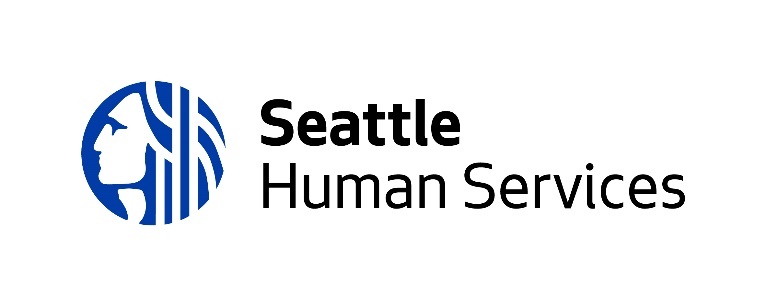 2021ຄວາມປານີປານອມຂອງຊາວເກາະອາຊີ ແລະ ປາຊີຟິກ ໃບຄຳຮ້ອງຂໍສະເໜີແມ່ນກຸ່ມເຊື້ອຊາດ ຫຼື ຊົນເຜົ່າທີ່ເຕີບໂຕໄວທີ່ສຸດໃນສະຫະລັດ. ດ້ວຍການຄົ້ນຄືນຫາຕົ້ນກຳເນີດຫຼາຍກ່ວາ 40 ປະເທດ, ແຕ່ລະກຸ່ມມີປະຫວັດ, ວັດທະນະທຳ, ພາສາ ແລະ ປະສົບການຂອງຕົນເອງ. ຊາວເກາະປາຊີຟິກກໍ່ແມ່ນກຸ່ມທີ່ມີຄວາມຫຼາກຫຼາຍທີ່ມີເອກະລັກສະເພາະຂອງມັນເອງເຖິງແມ່ນວ່າມັກຈະລວມເຂົ້າກຸ່ມດຽວກັນເປັນ - ຊາວເກາະອາຊີ ແລະ ປາຊີຟິກ ຫຼື "API." ຄວາມຮຸນແຮງດ້ານເຊື້ອຊາດແລະຄວາມຮຸນແຮງຕໍ່ຊຸມຊົນ API ໄດ້ເພີ່ມຂື້ນຢ່າງຫຼວງຫຼາຍໃນທົ່ວປະເທດໃນໄລຍະທີ່ມີການແຜ່ລະບາດຂອງ COVID-19. ອົງກອນໜຶ່ງທີ່ບໍ່ຂື້ນກັບລັດແຄລີຟໍເນຍທີ່ມີຊື່ວ່າ, Stop AAPI Hate, ໄດ້ຮັບການລາຍງານເຫດການທັງໝົດ 6603 ເຫດການທີ່ເປັນການກໍ່ກວນທາງການປາກເວົ້າ, ການທຳຮ້າຍຮ່າງກາຍ, ການລະເມີດສິດທິມະນຸດ, ແລະ ການກໍ່ກວນທາງອິນເຕີເນັດນັບແຕ່ເດືອນມີນາປີ 2020- ມີນາ 2021. ເມືອງຊີແອດເທີລ (Seattle) ໄດ້ມີອາຊະຍາກຳທີ່ກຽດຊັງເພີ່ມຂື້ນຕະຫຼອດປີຜ່ານມາ, ເຖິງແມ່ນວ່າອາຊະຍາກຳຫຼາຍກໍລະນີຍັງບໍ່ໄດ້ຖືກລາຍງານ. ແຕ່ເດືອນພຶດສະພາເຖິງເດືອນທັນວາປີ 2020, ອົງກອນ King County Coalition Against Hate and Bias ໄດ້ຮັບການລາຍງານ 281 ກໍລະນີຈາກບຸກຄົນທີ່ຖືກລະບຸວ່າເປັນ, ຊາວຮາວາຍພື້ນເມືອງ ຫຼື ຊາວເກາະປາຊີຟິກ.  ໃນປີ 2020 ໜ່ວຍງານອາຊະຍາກຳເລື່ອງອະຄະຕິຂອງກົມຕຳຫຼວດໄດ້ຮັບລາຍງານ 54 ກໍລະນີກ່ຽວກັບອາຊະຍາກຳຄວາມກຽດຊັງ ຫຼື ເຫດການອະຄະຕິທີ່ບໍ່ແມ່ນອາຊະຍາກຳຕໍ່. ເມືອງຊີແອດເທິລໄດ້ຕອບສູ້ຕ້ານການຈຳແນກເຊື້ອຊາດ ແລະ ການບໍ່ຍອມຮັບຕໍ່ຊຸມຊົນ API ດ້ວຍຄຳສັ່ງ 126308 – ຄຳສັ່ງການລົງທືນຂອງຊຸມຊົນຊາວອາເມລິກາເຊື້ອສາຍອາຊີ ແລະ ຊາວເກາະປາຊີຟິກ. ຈາກຄຳສັ່ງດັ່ງກ່າວ, ກົມບໍລິການປະຊາຊົນເມືອງ ຊີແອດເທິລ (HSD) ໄດ້ຮັບເງິນ 300,000 ໂດລາຈາກກອງທຶນທົ່ວໄປເພື່ອຈັດສັນໃຫ້ບັນດາອົງການຈັດຕັ້ງທີ່ຕັ້ງຢູ່ໃນຊຸມຊົນ (CBO) ເພື່ອແກ້ໄຂບັນຫາການຈຳແນກເຊື້ອຊາດ ແລະ ການບໍ່ຍອມຮັບຕໍ່ຊຸມຊົນ API.ໃນລະຫວ່າງ ການສົນທະນາຂອງຊຸມຊົນ, CBOs ແລະອົງການຈັດຕັ້ງຮາກຖານອາສາສະໝັກ ໄດ້ກ່າວວ່າຜົນໄດ້ຮັບຕໍ່ໄປນີ້ແມ່ນມີຄວາມສຳຄັນໃນການສ້າງຄວາມຢືດຢຸ່ນຂອງຊຸມຊົນ API:ປະຊາຊົນເຂົ້າໃຈການຈຳແນກເຊື້ອຊາດປະຊາຊົນຮູ້ສຶກປອດໄພຊຸມຊົນໄດ້ຮັບການສະ ໜັບສະໜູນຊຸມຊົນເປັນເອກະພາບບັນດາກິດຈະກຳທີ່ສົ່ງຜົນໃຫ້ບັນດາຜົນໄດ້ຮັບເຫຼົ່ານີ້ຈະໄດ້ຮັບການພິຈາລະນາສະໜອງທຶນໂດຍຜ່ານໃບຄຳຮ້ອງຂໍສະເໜີ (RFP). ເອກະສານຊ້ອນທ້າຍ A ລາຍລະອຽດຂອງຜົນໄດ້ຮັບ, ຍຸດທະສາດ ແລະ ບັນດາກິດຈະກຳ. ບັນດາກິດຈະກຳບໍ່ຈຳກັດສະເພາະໃນຕາຕະລັາງບັນຊີ. ທ່ານອາດຈະສະເໜີບັນດາກິດຈະກຳທີ່ຕອບສະໜອງຄວາມຕ້ອງການຂອງຊຸມຊົນຂອງທ່ານຖ້າວ່າມັນຍັງສົ່ງຜົນຕໍ່ກັບຜົນໄດ້ຮັບທີ່ລະບຸໄວ້ຂ້າງເທິງນັ້ນ.ອາດສູງເຖິງ $50,000 ອາດມີໃຫ້ກັບແຕ່ລະອົງກອນ. ທ່ານອາດຈະເປັນຜູ້ສະໜັບ ສະ ໜູນ ງົບປະມານສຳລັບອົງການຈັດຕັ້ງອື່ນໆ ແລະ ສະເໜີກິດຈະກຳຂອງທ່ານເອງ. ຈຸດປະສົງແມ່ນເພື່ອສະໜັບສະໜູນອົງການຈັດຕັ້ງຂະໜາດນ້ອຍທີ່ຢູ່ໃນຊຸມຊົນ. ການໃຫ້ງົບແມ່ນມີຈຸດປະສົງເພື່ອໃຫ້ເປັນຄັ້ງດຽວ ແລະ ຈະຖືກຈັດໃຫ້ລະຫວ່າງວັນທີ 15 ສິງຫາ 2021 ເຖິງວັນທີ 31 ເດືອນກໍລະກົດປີ 2022. ງົບທີ່ໃຫ້ທັງໝົດແມ່ນອີງໃສ່ການມີເງິນທຶນທີ່ມີ. HSD ສະຫງວນສິດໃນການປ່ຽນແປງວັນທີຕ່າງໆໃນຕະລາງກຳນົດເວລາຂອງ RFPກະລຸນາຕິດຕໍ່ Angela Miyamoto, ຜູ້ປະສານງານ RFP, ຜ່ານທາງອີເມວຖ້າມີຄຳຖາມໃດໆກ່ຽວກັບ RFP ຫຼື ເພື່ອຂໍທີ່ພັກສຳລັບກອງປະຊຸມໃຫ້ຂໍ້ມູນ:  Angela.Miyamoto@Seattle.Gov ເອກະສານແລະການປັບປຸງທັງໝົດຂອງ RFP ແມ່ນມີຢູ່ ໜ້າເວບໄຊທ໌ກ່ຽວກັບການລະດົມທຶນຂອງ HSD. HSD ຈະບໍ່ແຈ້ງໃຫ້ຊາບກ່ຽວກັບການປ່ຽນແປງຂອງແຕ່ລະຄົນ, ແລະ ຜູ້ສະ ໝັກຕ້ອງຮັບຜິດຊອບກວດເບິ່ງເວບໄຊທ໌ເປັນປົກກະຕິສຳລັບການປັບປຸງ, ຄວາມກະຈ່າງແຈ້ງ, ຫຼື ການປັບປຸງ. HSD ຈະບໍ່ຮັບຜິດຊອບ ຫຼື ມີພັນທະທີ່ຈະຈ່າຍຄ່າໃຊ້ຈ່າຍໃດໆທີ່ເກີດຂື້ນໂດຍຜູ້ສະໝັກຕ່າງໆ ໃນການກະກຽມເພື່ອຂໍທຶນຮອນນີ້ ຫຼື ໃນການປະຕິບັດຕາມຄຳຮ້ອງຂໍໂດຍ HSD ສຳລັບຂໍ້ມູນ ຫຼື ການມີສ່ວນຮ່ວມຕະຫຼອດຂັ້ນຕອນການປະເມີນຜົນ ແລະ ການຄັດເລືອກ.ຄຳຮ້ອງຂໍຮັບໂອກາດທືນສະໜັບສະໜູນຂອງ HSD ຈະຖືກຍອມຮັບຈາກ ໜ່ວຍງານທີ່ຖືກຈັດຕັ້ງຢ່າງຖືກຕ້ອງຕາມກົດໝາຍທີ່ມີຂໍ້ກຳນົດເງື່ອນໄຂຕໍ່າສຸດດັ່ງຕໍ່ໄປນີ້:ຜູ້ສະໝັກ ຫຼື ຕົວແທນຜູ້ສະໝັກ ຈະຕ້ອງມີຄົບທຸກຂໍ້ກຳນົດການອະນຸຍາດທີ່ນຳໃຊ້ກັບອົງກອນຂອງຕົນ. ບັນດາບໍລິສັດຕ້ອງມີໃບອະນຸຍາດດຳເນີນທຸລະກິດຂອງລັດວໍຊິງຕັນ (UBI #) ແລະ ໃບອະນຸຍາດດຳເນີນທຸລະກິດເມືອງເມືອງຊີແອດເທີລ, ຖ້າພວກເຂົາຖືກກຳນົດໂດຍກົດໝາຍຂອງເຂດອຳນາດນັ້ນ. ຜູ້ສະໝັກ ຫຼື ຕົວແທນງົບປະມານຕ້ອງມີເລກປະຈຳຕົວອາກອນລັດຖະບານກາງ/ເລກປະຈຳຕົວຂອງນາຍຈ້າງ (EIN) ເພື່ອອຳນວຍຄວາມສະດວກໃນການຈ່າຍເງິນຈາກເມືອງຊີແອດເທີລໃຫ້ຜູ້ໃຫ້ບໍລິການ. ຜູ້ສະໝັກ ຫຼື ຕົວແທນຕ້ອງໄດ້ຮ່ວມມືເປັນບໍລິສັດທີ່ບໍ່ຫວັງຜົນກຳໄລໃນລັດວໍຊິງຕັນ ແລະ ຕ້ອງໄດ້ຮັບການອະນຸຍາດ 501 (C) (3) ສະຖານະຍົກເວັ້ນພາສີໂດຍ ພາກສ່ວນບໍລິການລາຍຮັບພາຍໃນຂອງສະຫະລັດອາເມລິກາ, ສະຖານະຂອງຜູ້ສະມັກ 501 (C) (3)  ຕ້ອງຢູ່ໃນສະພາບດີ ແລະ ບໍ່ຕ້ອງຖືກຖອນໃນປີປະຕິທິນກ່ອນ. ຫຼືຜູ້ສະໝັກ ື ຕົວແທນງົບປະມານແມ່ນຊົນເຜົ່າອິນເດຍແດງທີ່ໄດ້ຮັບການຍອມຮັບຈາກລັດຖະບານກາງ ຫຼື ລັດວໍຊິງຕັນ ຫຼືຖ້າຜູ້ສະໝັກ ື ຕົວແທນງົບປະມານແມ່ນບໍລິສັດລັດວິສາຫະກິດ, ຫຼື ນິຕິບຸກຄົນອື່ນໆທີ່ຖືກສ້າງຕັ້ງຂຶ້ນໂດຍອີງຕາມ RCW 35.21.660 ຫຼື RCW 35.21.730, ສະຖານະພາບຂອງຜູ້ສະໝັກເປັນຫົວໜ່ວຍກົດໝາຍຕ້ອງຢູ່ໃນສະພາບດີແລະ ບໍ່ຕ້ອງຖືກຖອນໃນປະຕິທິນກ່ອນໜ້ານີ້ປີ.RFP ນີ້ແມ່ນການແຂ່ງຂັນ. ທຸກໆທ່ານທີ່ສົນໃຈຕ້ອງຍື່ນເອກະສານສະໝັກທີ່ປະກອບມີສາມເອກະສານລຸ່ມນີ້ກ່ອນ ວັນສຸກ, ວັນທີ 25 ມິຖຸນາ 2021 ເວລາ 12:00 ໂມງແລງ (ທ່ຽງ) ເພື່ອພິຈາລະນາຮັບທືນ: 1) ໜ້າປົກໃບສະໝັກ (ເອກະສານຕິດຄັດ 1) 2) ເອກະສານງົບປະມານທີ່ສະເໜີ (ເອກະສານຕິດຄັດ 2) 3) ໃບຄຳຮ້ອງສອງ-ໜ້າ, ບໍ່ເກີນ 1000 ຄຳ (ພາກ V)ໃບຄຳຮ້ອງຕ້ອງສົ່ງຜ່ານລະບົບຍື່ນເອກະສານທາງອອນໄລຂອງ HSD ຫຼື ຜ່ານທາງອີເມວ. ເນື່ອງຈາກ COVID-19, ບໍ່ຮັບການສົ່ງທາງແຟັກ, ທາງໄປສະນີ ຫຼື ສົ່ງດ້ວຍມື. 1. ຜ່ານລະບົບຍື່ນເອກະສານທາງອອນໄລ (http://web6.seattle.gov/hsd/rfi/index.aspx) HSD ແນະນຳ ໃຫ້ອັບໂຫລດເອກະສານຄຳຮ້ອງຢ່າງຊ້າຫຼາຍຊົ່ວໂມງກ່ອນເວລາທີ່ກຳນົດໄວ້ ເພື່ອກໍລະນີທີ່ທ່ານມີບັນຫາເລື່ອງອິນເຕີເນັດຂອງທ່ານ. HSD ບໍ່ຮັບຜິດຊອບໃນການຮັບປະກັນວ່າຄຳຮ້ອງຈະຈະຮັບໂດຍຕາມກຳນົດເວລາ. ສຳລັບ ຄຳຖາມ, ຄຳເຫັນ ຫຼື ການຂໍຄວາມຊ່ວຍເຫຼືອກ່ັຍວກັບລະບົບຍື່ນເອກະສານທາງອອນໄລ, ກະລຸນາຕິດຕໍ່ Monique Salyer: monique.salyer@seattle.gov ຫຼືໂທຫາ (206) 256-5185.*ຫຼື* 2. ຜ່ານທາງອີເມວ (HSD_RFP_RFQ_Email_Submissions@seattle.gov) ເອກະສານຄັດຕິດອີເມວມີຂອບເຂດຈຳກັດທີ່ 30 MB. ຫົວຂໍ້ຕ້ອງໃສ່: ຄວາມປານີປານອມຂອງຊາວເກາະອາຊີ ແລະ ປາຊີຟິກ RFP. ທຸກຄວາມສ່ຽງທີ່ກ່ຽວຂ້ອງກັບການຍື່ນຄຳຮ້ອງຜ່ານທາງອີເມວແມ່ນຖືວ່າຮັບຜິດຊອບໂດຍຜູ້ສະໝັກ. ຜູ້ສະໝັກຈະໄດ້ຮັບອີເມວຢືນຢັນການຮັບໃບຄຳຮ້ອງຂອງພວກເຂົາ. HSD ເປັນເຈົ້າຂອງ ແລະ ຂໍ້ມູນແມ່ນເປັນຄວາມລັບ ກົດໝາຍວ່າດ້ວຍການບັນທຶກຂໍ້ມູນສາທາລະນະຂອງລັດວໍຊິງຕັນ (ການປ່ອຍຂ່າວ/ເປີດເຜີຍຂໍ້ມູນສາທາລະນະ) ຕາມກົດໝາຍຂອງລັດວໍຊິງຕັນ (ອ້າງອີງ RCW ບົດທີ 42.56, ກົດໝາຍວ່າດ້ວຍບັນທຶກສາທາລະນະ) ໄດ້ລະບຸວ່າເອກະສານທັງໝົດທີ່ໄດ້ຮັບ ຫຼື ສ້າງຂື້ນໂດຍເມືອງຊີແອດເທິລແມ່ນຖືວ່າເປັນການບັນທຶກສາທາລະນະ. ບັນທຶກເຫລົ່ານີ້ປະກອບມີແຕ່ບໍ່ບໍ່ສະເພາະ: RFP/Q ການຕອບແບບສັ້ນໆ, ຕາຕະລາງງົບປະມານ, ຕາຕະລາງເຮັດວຽກຂອງບັນດາຜູ້ບໍລິຫານ, ເອກະສານອື່ນໆຂອງ RFP/Q, ລວມທັງເອກະສານ/ຫຼື ການສື່ສານທາງອີເລັກໂທຣນິກ. ພ້ອມກັນນີ້, ເອກະສານຄຳຮ້ອງ HSD RFP/Q ນີ້ຈະເອົາໄປຄັດເລືອກຈັດອັນດັບໂດຍຄະນະກຳມະການຈັດອັນດັບ ແລະ ຄະນະກຳມະການຈັດອັນດັບທັງໝົດຕ້ອງລົງລາຍເຊັນ ແລະ ປະຕິບັດຕາມຄຳຖະແຫຼງການຮັກສາຄວາມລັບ ແລະ ຄວາມຂັດແຍ້ງທາງຜົນປະໂຫຍດ. ຂໍ້ມູນທີ່ລະບຸຕົວຕົນສ່ວນບຸກຄົນທີ່ໃສ່ໃນເອກະສານເຫຼົ່ານີ້ແມ່ນນຳໃຊ້ຕາມກົດໝາຍວ່າດ້ວຍການບັນທຶກສາທາລະນະຂອງລັດວໍຊິງຕັນ ແລະ ອາດຈະຖືກເປີດເຜີຍຕໍ່ບຸກຄົນທີສາມທີ່ຮ້ອງຂໍ.ຄຳຮ້ອງດັ່ງກ່າວປະກອບດ້ວຍພາກ ແລະ ຄຳຖາມຕໍ່ໄປນີ້. ຄຳຕອບຄວນຈະບໍ່ເກີນ 2 ໜ້າ, ບໍ່ເກີນ 1000 ຄຳ, ພິມ ຫຼື ຂຽນໃສ່ເຈ້ຍຂະໜາດ (8 ½ x 11-ນີ້ວ). ກະລຸນາໃຊ້ຂອບຂະໜາດໜຶ່ງ ນິ້ວ, ແຖວດຽວ, ແລະ ຕົວອັກສອນຂະໜາດນ້ອຍສຸດ 11 ຈຸດ. ຄຳຮ້ອງສາມາດຂຽນເປັນພາສາທີ່ທ່ານຕ້ອງການ. ຄຳຮ້ອງຈະຖືກຈັດອັນດັບໃຫ້ຕາມຄຳຕອບຕໍ່ຄຳຖາມດັ່ງລຸ່ມນີ້. ບໍ່ນັບ ໜ້າປົກ, ແຜ່ນພັບ, ຫຼື ເອກະສານປະກອບ. ຈຸດປະສົງແມ່ນເພື່ອລະດົມທຶນໃຫ້ແກ່ອົງກອນຂະໜາດນ້ອຍ. ງົບປະມານດຳເນີນງານຂອງອົງການຈະຖືກກວດສອບໃນລະຫວ່າງຂັ້ນຕອນການເຮັດສັນຍາ.ເມືອງຊີແອດເທີລພະແນກບໍລິການບຸຄະລາກອນ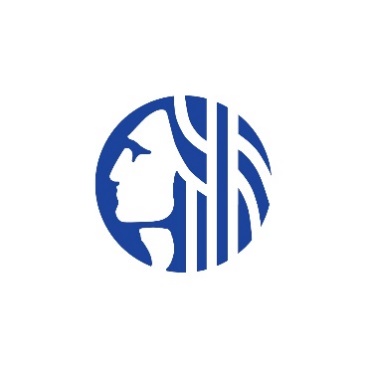 2021 ຄວາມປານີປານອມຂອງຊາວເກາະອາຊີ ແລະ ປາຊີຟິກ RFP.	ໜ້າປົກໃບຄຳຮ້ອງ	ເມືອງຊີແອດເທີລພະແນກບໍລິການບຸຄະລາກອນ2021 ຄວາມປານີປານອມຂອງຊາວເກາະອາຊີ ແລະ ປາຊີຟິກ ໃບຄຳຮ້ອງຂໍສະເໜີງົບປະມານທີ່ສະເໜີວັນທີ ຢຸ ສິງຫາ 2021 – ວັນທີ 31 ກໍລະກົດ 2022* ຄ່າໃຊ້ຈ່າຍທີ່ເອີ້ນວ່າຄ່າໃຊ້ຈ່າຍເກີນ ຫຼື ຄ່າບໍລິຫານ. ນີ້ແມ່ນຄ່າໃຊ້ຈ່າຍຕົວຈິງທີ່ເກີດຂື້ນໃນການດຳເນີນກິດຈະການທຸລະກິດປົກກະຕິຂອງອົງກອນ ແລະ ບໍ່ໄດ້ຖືກກຳນົດກັບ ຫຼື ຄິດຄ່າໂດຍກົງກັບໂຄງການ, ເຮັດໃຫ້ມີຄວາມຫຍຸ້ງຍາກໃນການປະເມີນສ່ວນແບ່ງຂອງຜູ້ຊົມໃຊ້ແຕ່ລະຄົນ.ຜູ້ທີ່ໄດ້ຮັບທືນຈະຕ້ອງໃຊ້ແບບຟອມງົບປະມານຂອງພະແນກບໍລິການຊັບພະຍາກອນມະນຸດຂອງເມືອງຊີແອດເທີລໃນລະຫວ່າງປະຕິບັດສັນຍາ. ເອກະສານຊ້ອນທ້າຍ A* ກິດຈະກຳທີ່ບໍ່ໄດ້ຮັບອະນຸຍາດປະກອບມີກິດຈະກຳທີ່ກ່ຽວຂ້ອງກັບຕຳຫຼວດ ຫຼື ຕຳຫຼວດ. ຄຳແນະນຳການກຳນົດເວລາໂອກາດປ່ອຍງົບປະມານວັນສຸກ, ວັນທີ 4 ມິຖຸນາ, 2021ກອງປະຊຸມໃຫ້ຂໍ້ມູນທາງເວບໄຊທ໌(ການມີສ່ວນຮ່ວມແມ່ນບໍ່ຈຳເປັນ ແລະ ບໍ່ຈຳເປັນຕ້ອງລົງທະບຽນ) ວັນພະຫັດ, ວັນທີ 10 ມິຖຸນາ 20212:00 ໂມງແລງ - 3:30 ໂມງແລງແຕະເພື່ອເຂົ້າຮ່ວມຈາກໂທລະສັບມືຖື (ຜູ້ເຂົ້າຮ່ວມເທົ່ານັ້ນ)  
+1-206-207-1700,,1871717321## ສະຫະລັດໂທ (ເມືອງຊີແອດເທີລ)  
+1-408-418-9388,,1871717321## ສະຫະລັດໂທ  

ເຂົ້າຮ່ວມທາງໂທລະສັບ  
+1-206-207-1700 ສະຫະລັດໂທ (ເມືອງຊີແອດເທີລ)  
+1-408-418-9388 ສະຫະລັດໂທ ວັນສຸດທ້າຍເພື່ອສົ່ງຄຳຖາມວັນສຸກ, ວັນທີ 18 ມິຖຸນາ 2021 ເວລາ 12:00 ໂມງແລງ (ທ່ຽງ)ວັນປິດຮັບຄຳຮ້ອງວັນສຸກ, ວັນທີ ວັນສຸກ ທີ 25 ມິຖຸນາ ຄ.ສ. 2021 ເວລາ 12:00 ໂມງແລງ (ສວາຍ)ແຜນແຈ້ງຜູ້ໄດ້ຮັບທືນ ວັນຈັນ, ວັນທີ ວັນຈັນ ທີ 26 ກໍລະກົດ ຄ.ສ. 2021 ວັນທີເລີ່ມຕົ້ນສັນຍາວັນຈັນວັນທີ ວັນອາທິດ ທີ 15 ສິງຫາ ຄ.ສ. 2021ຂໍ້ກຳນົດໃນການມີສິດໄດ້ຮັບຂະບວນການຄັດເລືອກV. ເງື່ອນໄຂຂອງຄຳຮ້ອງ ແລະ ການໃຫ້ຄະແນນ ພາກຄຳຖາມ ທ່ານແມ່ນໃຜ? (30 ຄະແນນ)ກະລຸນາອະທິບາຍອົງກອນຂອງທ່ານ.ອະທິບາຍປະຫວັດອົງກອນຂອງທ່ານ, ປະສົບການ, ແລະ ວຽກທີ່ທ່ານເຮັດ.ອົງກອນຂອງທ່ານແມ່ນນຳພາໂດຍຜູ້ທີ່ສະທ້ອນຊຸມຊົນເປົ້າໝາຍຂອງທ່ານຫຼືບໍ?ອະທິບາຍຄວາມສຳພັນຂອງທ່ານກັບຊຸມຊົນເປົ້າໝາຍຂອງທ່ານ.ທ່ານພິຈາລະນາອົງກອນຂອງທ່ານເປັນປະເພດໃດແດ່ ຂະໜາດ – ນ້ອຍ, ກາງ ຫຼື ໃຫຍ່? ກະລຸນາປະກອບແຜນງົບປະມານປະຈຳປີຂອງທ່ານ, ຈຳນວນພະນັກງານທີ່ຈ່າຍ ແລະ ຈຳນວນພະນັກງານອາສາສະໝັກ ທີ່ບໍ່ໄດ້ຈ່າຍທີສະໜັບສະໜູນອົງກອນຂອງທ່ານ. ເງື່ອນໄຂການໃຫ້ຄະແນນ:ອະທິບາຍຢ່າງຈະແຈ້ງກ່ຽວກັບປະຫວັດ, ປະສົບການ, ແລະການເຮັດວຽກຂອງອົງກອນ. ອົງກອນແມ່ນນຳພາໂດຍຜູ້ທີ່ສະທ້ອນຊຸມຊົນເປົ້າໝາຍຂອງເຂົາ ອົງກອນມີຄວາມສຳພັນທີ່ເຂັ້ມແຂງກັບຊຸມຊົນເປົ້າໝາຍຂອງພວກເຂົາ. ອະທິບາຍຢ່າງຈະແຈ້ງປະເພດຂອງອົງກອນທີ່ພວກເຂົາມີ - ຂະໜາດນ້ອຍ, ກາງ, ຫຼື ໃຫຍ່.  ສູງ (20-30): ມີປະສິດທິຜົນຄົບຕາມເງື່ອນໄປທັງໝົດ ແລະ/ຫຼື ເງື່ອນໄຂສ່ວນໃຫຍ່ແລ້ວ ປາງກາງ (10-19): ພໍໃຊ້ສ່ວນໃຫຍ່ແມ່ນເປັນໄປຕາມເງື່ອນໄຂແລ້ວ ຕ່ຳ (0-9): ຍັງບໍ່ຄົບ ແລະ/ຫຼື ເປັນໄປຕາມເງື່ອນໄຂໃຜຈະເປັນຜູ້ໄດ້ຮັບຜົນປະໂຫຍດ?(20 ຄະແນນ)ກະລຸນາອະທິບາຍປະຊາກອນກຸ່ມເປົ້າໝາຍທີ່ທ່ານຕັ້ງໄວ້. ອະທິບາຍປະຊາກອນກຸ່ມເປົ້າໝາຍທີ່ທ່ານຕັ້ງໄວ້ລວມທັງເຊື້ອຊາດ ແລະ ຊົນເຜົ່າ, ສະຖານທີ່/ເຂດໃກ້ຄຽງ, ກຸ່ມອາຍຸ (ເຊັ່ນ: ໄວໜຸ່ມ, ຊາວໜຸ່ມ, ຜູ້ໃຫຍ່, ຜູ້ເຖົ້າ, ຄອບຄົວ, ຫລາຍລຸ້ນຄົນ, ແລະ ອື່ນໆ).ປະຊາກອນໃນກຸ່ມເປົ້າໝາຍຂອງທ່ານຍັງໄດ້ລະບຸວ່າເປັນຜູ້ເຖົ້າ, ແມ່ຍິງ, LGBTQ +, ບໍ່ມີເຮືອນ, ບໍ່ມີເອກະສານ, ແລະ/ຫຼື ຄົນອົບພະຍົບ ຫຼື ຊາວອົບພະຍົບ ຫຼື ກຸ່ມຄົນອື່ນທີ່ເຮັດໃຫ້ພວກເຂົາມີຄວາມສ່ຽງຫຼາຍທີ່ຈະປະສົບກັບຄວາມຮຸນແຮງດ້ານເຊື້ອຊາດ ຫຼື ຄວາມຮຸນແຮງທາງດ້ານເຊື້ອຊາດ. ກະລຸນາອະທິບາຍ.  ເງື່ອນໄຂການໃຫ້ຄະແນນ ການບໍລິການຕ້ອງຕັ້ງຢູ່ເມືອງຊີແອດເທິລ  ອະທິບາຍຢ່າງຈະແຈ້ງກ່ຽວກັບເຊື້ອຊາດ ແລະ ຊົນເຜົ່າ, ສະຖານທີ່/ເຂດບ້ານ, ແລະ ກຸ່ມອາຍຸຂອງຜູ້ເຂົ້າຮ່ວມ. ລະບຸ, ຊາວເກາະປາຊີຟິກ, ແລະ/ຫຼື ຊາວຮາວາຍພື້ນເມືອງເປັນຈຸດສຸມຕົ້ນຕໍສຳລັບການບໍລິການ.ສຸມໃສ່ປະຊາກອນພ້ອມທັງລະບຸວ່າເປັນຜູ້ເຖົ້າ, ແມ່ຍິງ, LGBTQ +, ບໍ່ມີເຮືອນ, ບໍ່ມີເອກະສານ, ແລະ/ຫຼື ຄົນອົບພະຍົບ ຫຼື ຊາວອົບພະຍົບ ຫຼື ກຸ່ມຄົນອື່ນມີຄວາມສ່ຽງຫຼາຍທີ່ຈະປະສົບກັບຄວາມຮຸນແຮງດ້ານເຊື້ອຊາດ ຫຼື ຄວາມຮຸນແຮງທາງດ້ານເຊື້ອຊາດ. ອະທິບາຍຢ່າງຈະແຈ້ງວ່າການຈຳແນກແນວໃດທີ່ເຮັດໃຫ້ພວກເຂົາມີຄວາມສ່ຽງຫຼາຍຂຶ້ນທີ່ຈະປະສົບກັບຄວາມຮຸນແຮງທາງດ້ານເຊື້ອຊາດ.  ສູງ (14-20): ມີປະສິດທິຜົນຄົບຕາມເງື່ອນໄປທັງໝົດ ແລະ/ຫຼື ເງື່ອນໄຂສ່ວນໃຫຍ່ແລ້ວ ປາງກາງ (7-13): ພໍໃຊ້ສ່ວນໃຫຍ່ແມ່ນເປັນໄປຕາມເງື່ອນໄຂແລ້ວ ຕ່ຳ (0-6): ຍັງບໍ່ຄົບ ແລະ/ຫຼື ເປັນໄປຕາມເງື່ອນໄຂເຈົ້າຕ້ອງການເຮັດຫຍັງ ແລະ ມັນຈະສ້າງຄວາມແຕກຕ່າງແນວໃດ?(50 ຄະແນນ)ກະລຸນາອະທິບາຍກິດຈະກຳທີ່ທ່ານສະເໜີ (ເບິ່ງເອກະສານຊ້ອນທ້າຍ A ເພື່ອເປັນຕົວຢ່າງ). ບັນດາກິດຈະກຳທີ່ອະນຸຍາດແມ່ນບໍ່ຈຳກັດສະເພາະໃນຕາຕະລັາງບັນຊີ. ອະທິບາຍບັນຫາການໃຊ້ຄວາມຮຸນແຮງ ແລະ ການແບ່ງແຍກຊົນເຜົ່າໃນຊຸມຊົນຂອງທ່ານ ແລະ ກິດຈະກຳທີ່ຈະແກ້ໄຂ.ຈະແຈ້ງໃຫ້ຊຸມຊົນເປົ້າໝາຍຂອງທ່ານຊາບເຖິງກິດຈະກຳທີ່ທ່ານວາງແຜນແນວໃດ? ອະທິບາຍກິດຈະກຳ ແລະ ລວມທັງຄວາມຖີ່ ແລະ ພະນັກງານທີ່ຈຳເປັນ.ອະທິບາຍວິທີການທີ່ກິດຈະກຳຂອງທ່ານມີຄວາມກ່ຽວຂ້ອງທາງດ້ານວັດທະນະທຳ ແລະ ດ້ານພາສາຂອງຊຸມຊົນຂອງທ່ານແນວໃດ.ອະທິບາຍກິດຈະກຳຈະແກ້ໄຂໜຶ່ງ ຫຼື ຫຼາຍຢ່າງດັ່ງລຸ່ມນີ້:ປະຊາຊົນເຂົ້າໃຈການຈຳແນກເຊື້ອຊາດປະຊາຊົນຮູ້ສຶກປອດໄພຊຸມຊົນໄດ້ຮັບການສະ ໜັບສະໜູນຊຸມຊົນເປັນເອກະພາບເງື່ອນໄຂການໃຫ້ຄະແນນ - ຄຳຮ້ອງມີຄວາມເຂັ້ມແຂງຫຼາຍຄົບຕາມບັນດາເງື່ອນໄຂທີ່ລະບຸໄວ້ຂ້າງລຸ່ມນີ້:ອະທິບາຍຢ່າງຈະແຈ້ງກ່ຽວກັບປະເດັນຂອງຄວາມຮຸນແຮງດ້ານເຊື້ອຊາດ ແລະ ການຈຳແນກເຊື້ອຊາດ ແລະ ວິທີການຂອງກິດຈະກຳທີ່ຈະແກ້ໄຂ, ລວມທັງຄວາມຖີ່ ແລະ ພະນັກງານທີ່ຈຳເປັນເພື່ອສະໜັບສະໜູນກິດຈະກຳ (ພະນັກງານທີ່ຈ່າຍເງິນ, ອາສາສະໝັກ).ອະທິບາຍຢ່າງຈະແຈ້ງວິທີການທີ່ຈະແຈ້ງກ່ຽວກັບບັນດາກິດຈະກຳທີ່ຈຳເປັນໂດຍ ຊຸມຊົນ ແລະ/ຫຼື ສະມາຊິກໃນຊຸມຊົນອະທິບາຍຢ່າງຈະແຈ້ງວ່າກິດຈະກຳຈະກ່ຽວຂ້ອງກັບວັດທະນະທຳ ແລະ ພາສາທີ່ໃຊ້.ເຊື່ອມຕໍ່ກິດຈະກຳ ຢ່າງຈະແຈ້ງກັບ ໜຶ່ງ ຫຼື ຫຼາຍສິ່ງດັ່ງລຸ່ມນີ້: ປະຊາຊົນເຂົ້າໃຈການຈຳແນກເຊື້ອຊາດ; ປະຊາຊົນຮູ້ສຶກປອດໄພ; ຊຸມຊົນໄດ້ຮັບການສະໜັບສະໜູນ; ຊຸມຊົນເປັນເອກະພາບ.ສູງ (34-50): ມີປະສິດທິຜົນຄົບຕາມເງື່ອນໄປທັງໝົດ ແລະ/ຫຼື ເງື່ອນໄຂສ່ວນໃຫຍ່ແລ້ວ ປາງກາງ (17-33): ພໍໃຊ້ສ່ວນໃຫຍ່ແມ່ນເປັນໄປຕາມເງື່ອນໄຂແລ້ວ ຕ່ຳ (0-16): ຍັງບໍ່ຄົບ ແລະ/ຫຼື ເປັນໄປຕາມເງື່ອນໄຂທ່ານຈະຮູ້ໄດ້ແນວໃດວ່າມັນສ້າງຄວາມແຕກຕ່າງ? (ບໍ່ມີຄະແນນ)ກະລຸນາອະທິບາຍວິທີທີ່ທ່ານຈະຈັບພາບ ແລະ ແບ່ງປັນຜົນຂອງກິດຈະກຳຂອງທ່ານ.ອະທິບາຍວິທີທີ່ທ່ານຈະເກັບກຳຂໍ້ມູນເພື່ອໃຫ້ຮູ້ວ່າກິດຈະກຳທີ່ທ່ານສະເໜີມາ ມັນມີຄວາມແຕກຕ່າງ. ທ່ານຈະໃຫ້ພວກເຮົາຮູ້ໄດ້ແນວໃດ? ຕົວຢ່າງ ອາດລວມມີການສຳຫຼວດ, ກຸ່ມເປົ້າໝາຍ, ປະຫວັດສ່ວນຕົວ, ແລະ ອື່ນໆ. ພາກນີ້ຈະບໍ່ມີການໃຫ້ຄະແນນ. ຂໍ້ມູນຈະຊ່ວຍໃຫ້ຜູ້ໃຫ້ຄະແນນເຂົ້າໃຈກິດຈະກຳທີ່ທ່ານສະເໜີ ແລະ ວິທີທີ່ທ່ານຈະແບ່ງປັນຜົນຂອງກິດຈະກຳ. ຕົວແທນຜູ້ຮ້ອງຂໍ:ຕົວແທນຜູ້ຮ້ອງຂໍ:ຕົວແທນຜູ້ຮ້ອງຂໍ:ຕົວແທນຜູ້ຮ້ອງຂໍ:ຕົວແທນຜູ້ຮ້ອງຂໍ:ອຳນວຍການຕົວແທນຜູ້ຮ້ອງຂໍອຳນວຍການຕົວແທນຜູ້ຮ້ອງຂໍອຳນວຍການຕົວແທນຜູ້ຮ້ອງຂໍອຳນວຍການຕົວແທນຜູ້ຮ້ອງຂໍອຳນວຍການຕົວແທນຜູ້ຮ້ອງຂໍຕິດຕໍ່ຕົວແທນຜູ້ຮ້ອງຂໍຕິດຕໍ່ຕົວແທນຜູ້ຮ້ອງຂໍຕິດຕໍ່ຕົວແທນຜູ້ຮ້ອງຂໍຕິດຕໍ່ຕົວແທນຜູ້ຮ້ອງຂໍຕິດຕໍ່ຕົວແທນຜູ້ຮ້ອງຂໍຕິດຕໍ່ຕົວແທນຜູ້ຮ້ອງຂໍຕິດຕໍ່ຕົວແທນຜູ້ຮ້ອງຂໍຕິດຕໍ່ຕົວແທນຜູ້ຮ້ອງຂໍຕິດຕໍ່ຕົວແທນຜູ້ຮ້ອງຂໍຕິດຕໍ່ຕົວແທນຜູ້ຮ້ອງຂໍຕິດຕໍ່ຕົວແທນຜູ້ຮ້ອງຂໍຕິດຕໍ່ຕົວແທນຜູ້ຮ້ອງຂໍຕິດຕໍ່ຕົວແທນຜູ້ຮ້ອງຂໍຕິດຕໍ່ຕົວແທນຜູ້ຮ້ອງຂໍຕິດຕໍ່ຕົວແທນຜູ້ຮ້ອງຂໍຕິດຕໍ່ຕົວແທນຜູ້ຮ້ອງຂໍຊື່:ຕຳແໜ່ງ:ຕຳແໜ່ງ:ທີ່ຢູ່:ອີເມລ໌:ເບີໂທລະສັບ:ປະເພດອົງກອນປະເພດອົງກອນປະເພດອົງກອນປະເພດອົງກອນປະເພດອົງກອນປະເພດອົງກອນປະເພດອົງກອນປະເພດອົງກອນປະເພດອົງກອນປະເພດອົງກອນປະເພດອົງກອນປະເພດອົງກອນປະເພດອົງກອນປະເພດອົງກອນປະເພດອົງກອນປະເພດອົງກອນ  ບໍ່ຫວັງຜົນກຳໄລ  ບໍ່ຫວັງຜົນກຳໄລ  ຄວາສັກທາເປັນຫຼັກ  ຄວາສັກທາເປັນຫຼັກ  ຄວາສັກທາເປັນຫຼັກ  ອື່ນໆ (ບອກແຈ້ງ):        ອື່ນໆ (ບອກແຈ້ງ):        ອື່ນໆ (ບອກແຈ້ງ):      ລະຫັດອາກອນລັດຖະບານກາງຫຼື EIN:ລະຫັດອາກອນລັດຖະບານກາງຫຼື EIN:ລະຫັດອາກອນລັດຖະບານກາງຫຼື EIN:ລະຫັດອາກອນລັດຖະບານກາງຫຼື EIN:ໝາຍເລກ DUNS:ໝາຍເລກ DUNS:ໝາຍເລກ DUNS:ໝາຍເລກໃບອານຸຍາດດຳເນີນທຸລະກິດ WA:ໝາຍເລກໃບອານຸຍາດດຳເນີນທຸລະກິດ WA:ໝາຍເລກໃບອານຸຍາດດຳເນີນທຸລະກິດ WA:ໝາຍເລກໃບອານຸຍາດດຳເນີນທຸລະກິດ WA:ໝາຍເລກໃບອານຸຍາດດຳເນີນທຸລະກິດ WA:ໝາຍເລກໃບອານຸຍາດດຳເນີນທຸລະກິດ WA:ໝາຍເລກໃບອານຸຍາດດຳເນີນທຸລະກິດ WA:ໝາຍເລກໃບອານຸຍາດດຳເນີນທຸລະກິດ WA:ຊື່ໂຄງການທີ່ສະເໜີ:ຊື່ໂຄງການທີ່ສະເໜີ:ຊື່ໂຄງການທີ່ສະເໜີ:ຊື່ໂຄງການທີ່ສະເໜີ:ຊື່ໂຄງການທີ່ສະເໜີ:ຊື່ໂຄງການທີ່ສະເໜີ:ຊື່ໂຄງການທີ່ສະເໜີ:ຊື່ໂຄງການທີ່ສະເໜີ:ງົບປະມານທັງໝົດທີ່ຮ້ອງຂໍ:(ສູງສຸດ $50,000)ງົບປະມານທັງໝົດທີ່ຮ້ອງຂໍ:(ສູງສຸດ $50,000)ງົບປະມານທັງໝົດທີ່ຮ້ອງຂໍ:(ສູງສຸດ $50,000)ງົບປະມານທັງໝົດທີ່ຮ້ອງຂໍ:(ສູງສຸດ $50,000)ງົບປະມານທັງໝົດທີ່ຮ້ອງຂໍ:(ສູງສຸດ $50,000)ງົບປະມານທັງໝົດທີ່ຮ້ອງຂໍ:(ສູງສຸດ $50,000)ງົບປະມານທັງໝົດທີ່ຮ້ອງຂໍ:(ສູງສຸດ $50,000)ງົບປະມານທັງໝົດທີ່ຮ້ອງຂໍ:(ສູງສຸດ $50,000)ທ່ານຢາກລົງທືນໃສ່ແມ່ນບໍຖ້າພວກເຮົາມີທືນບໍ່ຄົບຕາມທີ່ຮ້ອງຂໍ?ທ່ານຢາກລົງທືນໃສ່ແມ່ນບໍຖ້າພວກເຮົາມີທືນບໍ່ຄົບຕາມທີ່ຮ້ອງຂໍ?ທ່ານຢາກລົງທືນໃສ່ແມ່ນບໍຖ້າພວກເຮົາມີທືນບໍ່ຄົບຕາມທີ່ຮ້ອງຂໍ?ທ່ານຢາກລົງທືນໃສ່ແມ່ນບໍຖ້າພວກເຮົາມີທືນບໍ່ຄົບຕາມທີ່ຮ້ອງຂໍ?ທ່ານຢາກລົງທືນໃສ່ແມ່ນບໍຖ້າພວກເຮົາມີທືນບໍ່ຄົບຕາມທີ່ຮ້ອງຂໍ?ທ່ານຢາກລົງທືນໃສ່ແມ່ນບໍຖ້າພວກເຮົາມີທືນບໍ່ຄົບຕາມທີ່ຮ້ອງຂໍ?ທ່ານຢາກລົງທືນໃສ່ແມ່ນບໍຖ້າພວກເຮົາມີທືນບໍ່ຄົບຕາມທີ່ຮ້ອງຂໍ?ທ່ານຢາກລົງທືນໃສ່ແມ່ນບໍຖ້າພວກເຮົາມີທືນບໍ່ຄົບຕາມທີ່ຮ້ອງຂໍ?  ແມ່ນ  ບໍ່ແມ່ນ  ແມ່ນ  ບໍ່ແມ່ນ  ແມ່ນ  ບໍ່ແມ່ນ  ແມ່ນ  ບໍ່ແມ່ນ  ແມ່ນ  ບໍ່ແມ່ນ  ແມ່ນ  ບໍ່ແມ່ນ  ແມ່ນ  ບໍ່ແມ່ນ  ແມ່ນ  ບໍ່ແມ່ນຈຳນວນເງິນຕ່ຳສຸດທີ່ທ່ານຈຳເປັນຕ້ອງດຳເນີນກິດຈະກຳຕາມທີ່ທ່ານຮ້ອງຂໍ?ຈຳນວນເງິນຕ່ຳສຸດທີ່ທ່ານຈຳເປັນຕ້ອງດຳເນີນກິດຈະກຳຕາມທີ່ທ່ານຮ້ອງຂໍ?ຈຳນວນເງິນຕ່ຳສຸດທີ່ທ່ານຈຳເປັນຕ້ອງດຳເນີນກິດຈະກຳຕາມທີ່ທ່ານຮ້ອງຂໍ?ຈຳນວນເງິນຕ່ຳສຸດທີ່ທ່ານຈຳເປັນຕ້ອງດຳເນີນກິດຈະກຳຕາມທີ່ທ່ານຮ້ອງຂໍ?ຈຳນວນເງິນຕ່ຳສຸດທີ່ທ່ານຈຳເປັນຕ້ອງດຳເນີນກິດຈະກຳຕາມທີ່ທ່ານຮ້ອງຂໍ?ຈຳນວນເງິນຕ່ຳສຸດທີ່ທ່ານຈຳເປັນຕ້ອງດຳເນີນກິດຈະກຳຕາມທີ່ທ່ານຮ້ອງຂໍ?ຈຳນວນເງິນຕ່ຳສຸດທີ່ທ່ານຈຳເປັນຕ້ອງດຳເນີນກິດຈະກຳຕາມທີ່ທ່ານຮ້ອງຂໍ?ຈຳນວນເງິນຕ່ຳສຸດທີ່ທ່ານຈຳເປັນຕ້ອງດຳເນີນກິດຈະກຳຕາມທີ່ທ່ານຮ້ອງຂໍ?ປະຊາກອນກຸ່ມເປົ້າໝາຍທີ່ໂຄງຈະໃຫ້ບໍລິການ (ໝາຍໃສ່ທຸກຂໍ້ທີ່ກ່ຽວຂ້ອງ; ຜູ້ທີ່ໝາຍແມ່ນຜູ້ທີ່ທ່ານຈະຮັບໃຊ້ໃນການບັນລະຍາຍ):ປະຊາກອນກຸ່ມເປົ້າໝາຍທີ່ໂຄງຈະໃຫ້ບໍລິການ (ໝາຍໃສ່ທຸກຂໍ້ທີ່ກ່ຽວຂ້ອງ; ຜູ້ທີ່ໝາຍແມ່ນຜູ້ທີ່ທ່ານຈະຮັບໃຊ້ໃນການບັນລະຍາຍ):ປະຊາກອນກຸ່ມເປົ້າໝາຍທີ່ໂຄງຈະໃຫ້ບໍລິການ (ໝາຍໃສ່ທຸກຂໍ້ທີ່ກ່ຽວຂ້ອງ; ຜູ້ທີ່ໝາຍແມ່ນຜູ້ທີ່ທ່ານຈະຮັບໃຊ້ໃນການບັນລະຍາຍ):ປະຊາກອນກຸ່ມເປົ້າໝາຍທີ່ໂຄງຈະໃຫ້ບໍລິການ (ໝາຍໃສ່ທຸກຂໍ້ທີ່ກ່ຽວຂ້ອງ; ຜູ້ທີ່ໝາຍແມ່ນຜູ້ທີ່ທ່ານຈະຮັບໃຊ້ໃນການບັນລະຍາຍ):ປະຊາກອນກຸ່ມເປົ້າໝາຍທີ່ໂຄງຈະໃຫ້ບໍລິການ (ໝາຍໃສ່ທຸກຂໍ້ທີ່ກ່ຽວຂ້ອງ; ຜູ້ທີ່ໝາຍແມ່ນຜູ້ທີ່ທ່ານຈະຮັບໃຊ້ໃນການບັນລະຍາຍ):ປະຊາກອນກຸ່ມເປົ້າໝາຍທີ່ໂຄງຈະໃຫ້ບໍລິການ (ໝາຍໃສ່ທຸກຂໍ້ທີ່ກ່ຽວຂ້ອງ; ຜູ້ທີ່ໝາຍແມ່ນຜູ້ທີ່ທ່ານຈະຮັບໃຊ້ໃນການບັນລະຍາຍ):ປະຊາກອນກຸ່ມເປົ້າໝາຍທີ່ໂຄງຈະໃຫ້ບໍລິການ (ໝາຍໃສ່ທຸກຂໍ້ທີ່ກ່ຽວຂ້ອງ; ຜູ້ທີ່ໝາຍແມ່ນຜູ້ທີ່ທ່ານຈະຮັບໃຊ້ໃນການບັນລະຍາຍ):ປະຊາກອນກຸ່ມເປົ້າໝາຍທີ່ໂຄງຈະໃຫ້ບໍລິການ (ໝາຍໃສ່ທຸກຂໍ້ທີ່ກ່ຽວຂ້ອງ; ຜູ້ທີ່ໝາຍແມ່ນຜູ້ທີ່ທ່ານຈະຮັບໃຊ້ໃນການບັນລະຍາຍ): ຄົນອາຊີ, ລະບຸຊົນເຜົ່າ:       ຄົນອາຊີ, ລະບຸຊົນເຜົ່າ:       ຄົນອາຊີ, ລະບຸຊົນເຜົ່າ:       ຄົນອາຊີ, ລະບຸຊົນເຜົ່າ:       ຄົນອາຊີ, ລະບຸຊົນເຜົ່າ:       ຄົນອາຊີ, ລະບຸຊົນເຜົ່າ:       ຄົນອາຊີ, ລະບຸຊົນເຜົ່າ:       ຄົນອາຊີ, ລະບຸຊົນເຜົ່າ:      ປະຊາກອນກຸ່ມເປົ້າໝາຍທີ່ໂຄງຈະໃຫ້ບໍລິການ (ໝາຍໃສ່ທຸກຂໍ້ທີ່ກ່ຽວຂ້ອງ; ຜູ້ທີ່ໝາຍແມ່ນຜູ້ທີ່ທ່ານຈະຮັບໃຊ້ໃນການບັນລະຍາຍ):ປະຊາກອນກຸ່ມເປົ້າໝາຍທີ່ໂຄງຈະໃຫ້ບໍລິການ (ໝາຍໃສ່ທຸກຂໍ້ທີ່ກ່ຽວຂ້ອງ; ຜູ້ທີ່ໝາຍແມ່ນຜູ້ທີ່ທ່ານຈະຮັບໃຊ້ໃນການບັນລະຍາຍ):ປະຊາກອນກຸ່ມເປົ້າໝາຍທີ່ໂຄງຈະໃຫ້ບໍລິການ (ໝາຍໃສ່ທຸກຂໍ້ທີ່ກ່ຽວຂ້ອງ; ຜູ້ທີ່ໝາຍແມ່ນຜູ້ທີ່ທ່ານຈະຮັບໃຊ້ໃນການບັນລະຍາຍ):ປະຊາກອນກຸ່ມເປົ້າໝາຍທີ່ໂຄງຈະໃຫ້ບໍລິການ (ໝາຍໃສ່ທຸກຂໍ້ທີ່ກ່ຽວຂ້ອງ; ຜູ້ທີ່ໝາຍແມ່ນຜູ້ທີ່ທ່ານຈະຮັບໃຊ້ໃນການບັນລະຍາຍ):ປະຊາກອນກຸ່ມເປົ້າໝາຍທີ່ໂຄງຈະໃຫ້ບໍລິການ (ໝາຍໃສ່ທຸກຂໍ້ທີ່ກ່ຽວຂ້ອງ; ຜູ້ທີ່ໝາຍແມ່ນຜູ້ທີ່ທ່ານຈະຮັບໃຊ້ໃນການບັນລະຍາຍ):ປະຊາກອນກຸ່ມເປົ້າໝາຍທີ່ໂຄງຈະໃຫ້ບໍລິການ (ໝາຍໃສ່ທຸກຂໍ້ທີ່ກ່ຽວຂ້ອງ; ຜູ້ທີ່ໝາຍແມ່ນຜູ້ທີ່ທ່ານຈະຮັບໃຊ້ໃນການບັນລະຍາຍ):ປະຊາກອນກຸ່ມເປົ້າໝາຍທີ່ໂຄງຈະໃຫ້ບໍລິການ (ໝາຍໃສ່ທຸກຂໍ້ທີ່ກ່ຽວຂ້ອງ; ຜູ້ທີ່ໝາຍແມ່ນຜູ້ທີ່ທ່ານຈະຮັບໃຊ້ໃນການບັນລະຍາຍ):ປະຊາກອນກຸ່ມເປົ້າໝາຍທີ່ໂຄງຈະໃຫ້ບໍລິການ (ໝາຍໃສ່ທຸກຂໍ້ທີ່ກ່ຽວຂ້ອງ; ຜູ້ທີ່ໝາຍແມ່ນຜູ້ທີ່ທ່ານຈະຮັບໃຊ້ໃນການບັນລະຍາຍ): ຄົນຜິວດຳ/ຄົນອາຟຣິກາອາເມລິກາ ຄົນຜິວດຳ/ຄົນອາຟຣິກາອາເມລິກາ ຄົນຜິວດຳ/ຄົນອາຟຣິກາອາເມລິກາ ຄົນຜິວດຳ/ຄົນອາຟຣິກາອາເມລິກາ ຄົນຜິວດຳ/ຄົນອາຟຣິກາອາເມລິກາ ຄົນຜິວດຳ/ຄົນອາຟຣິກາອາເມລິກາ ຄົນຜິວດຳ/ຄົນອາຟຣິກາອາເມລິກາ ຄົນຜິວດຳ/ຄົນອາຟຣິກາອາເມລິກາປະຊາກອນກຸ່ມເປົ້າໝາຍທີ່ໂຄງຈະໃຫ້ບໍລິການ (ໝາຍໃສ່ທຸກຂໍ້ທີ່ກ່ຽວຂ້ອງ; ຜູ້ທີ່ໝາຍແມ່ນຜູ້ທີ່ທ່ານຈະຮັບໃຊ້ໃນການບັນລະຍາຍ):ປະຊາກອນກຸ່ມເປົ້າໝາຍທີ່ໂຄງຈະໃຫ້ບໍລິການ (ໝາຍໃສ່ທຸກຂໍ້ທີ່ກ່ຽວຂ້ອງ; ຜູ້ທີ່ໝາຍແມ່ນຜູ້ທີ່ທ່ານຈະຮັບໃຊ້ໃນການບັນລະຍາຍ):ປະຊາກອນກຸ່ມເປົ້າໝາຍທີ່ໂຄງຈະໃຫ້ບໍລິການ (ໝາຍໃສ່ທຸກຂໍ້ທີ່ກ່ຽວຂ້ອງ; ຜູ້ທີ່ໝາຍແມ່ນຜູ້ທີ່ທ່ານຈະຮັບໃຊ້ໃນການບັນລະຍາຍ):ປະຊາກອນກຸ່ມເປົ້າໝາຍທີ່ໂຄງຈະໃຫ້ບໍລິການ (ໝາຍໃສ່ທຸກຂໍ້ທີ່ກ່ຽວຂ້ອງ; ຜູ້ທີ່ໝາຍແມ່ນຜູ້ທີ່ທ່ານຈະຮັບໃຊ້ໃນການບັນລະຍາຍ):ປະຊາກອນກຸ່ມເປົ້າໝາຍທີ່ໂຄງຈະໃຫ້ບໍລິການ (ໝາຍໃສ່ທຸກຂໍ້ທີ່ກ່ຽວຂ້ອງ; ຜູ້ທີ່ໝາຍແມ່ນຜູ້ທີ່ທ່ານຈະຮັບໃຊ້ໃນການບັນລະຍາຍ):ປະຊາກອນກຸ່ມເປົ້າໝາຍທີ່ໂຄງຈະໃຫ້ບໍລິການ (ໝາຍໃສ່ທຸກຂໍ້ທີ່ກ່ຽວຂ້ອງ; ຜູ້ທີ່ໝາຍແມ່ນຜູ້ທີ່ທ່ານຈະຮັບໃຊ້ໃນການບັນລະຍາຍ):ປະຊາກອນກຸ່ມເປົ້າໝາຍທີ່ໂຄງຈະໃຫ້ບໍລິການ (ໝາຍໃສ່ທຸກຂໍ້ທີ່ກ່ຽວຂ້ອງ; ຜູ້ທີ່ໝາຍແມ່ນຜູ້ທີ່ທ່ານຈະຮັບໃຊ້ໃນການບັນລະຍາຍ):ປະຊາກອນກຸ່ມເປົ້າໝາຍທີ່ໂຄງຈະໃຫ້ບໍລິການ (ໝາຍໃສ່ທຸກຂໍ້ທີ່ກ່ຽວຂ້ອງ; ຜູ້ທີ່ໝາຍແມ່ນຜູ້ທີ່ທ່ານຈະຮັບໃຊ້ໃນການບັນລະຍາຍ): ຊາວຮາວາຍພື້ນເມືອງ ຊາວຮາວາຍພື້ນເມືອງ ຊາວຮາວາຍພື້ນເມືອງ ຊາວຮາວາຍພື້ນເມືອງ ຊາວຮາວາຍພື້ນເມືອງ ຊາວຮາວາຍພື້ນເມືອງ ຊາວຮາວາຍພື້ນເມືອງ ຊາວຮາວາຍພື້ນເມືອງປະຊາກອນກຸ່ມເປົ້າໝາຍທີ່ໂຄງຈະໃຫ້ບໍລິການ (ໝາຍໃສ່ທຸກຂໍ້ທີ່ກ່ຽວຂ້ອງ; ຜູ້ທີ່ໝາຍແມ່ນຜູ້ທີ່ທ່ານຈະຮັບໃຊ້ໃນການບັນລະຍາຍ):ປະຊາກອນກຸ່ມເປົ້າໝາຍທີ່ໂຄງຈະໃຫ້ບໍລິການ (ໝາຍໃສ່ທຸກຂໍ້ທີ່ກ່ຽວຂ້ອງ; ຜູ້ທີ່ໝາຍແມ່ນຜູ້ທີ່ທ່ານຈະຮັບໃຊ້ໃນການບັນລະຍາຍ):ປະຊາກອນກຸ່ມເປົ້າໝາຍທີ່ໂຄງຈະໃຫ້ບໍລິການ (ໝາຍໃສ່ທຸກຂໍ້ທີ່ກ່ຽວຂ້ອງ; ຜູ້ທີ່ໝາຍແມ່ນຜູ້ທີ່ທ່ານຈະຮັບໃຊ້ໃນການບັນລະຍາຍ):ປະຊາກອນກຸ່ມເປົ້າໝາຍທີ່ໂຄງຈະໃຫ້ບໍລິການ (ໝາຍໃສ່ທຸກຂໍ້ທີ່ກ່ຽວຂ້ອງ; ຜູ້ທີ່ໝາຍແມ່ນຜູ້ທີ່ທ່ານຈະຮັບໃຊ້ໃນການບັນລະຍາຍ):ປະຊາກອນກຸ່ມເປົ້າໝາຍທີ່ໂຄງຈະໃຫ້ບໍລິການ (ໝາຍໃສ່ທຸກຂໍ້ທີ່ກ່ຽວຂ້ອງ; ຜູ້ທີ່ໝາຍແມ່ນຜູ້ທີ່ທ່ານຈະຮັບໃຊ້ໃນການບັນລະຍາຍ):ປະຊາກອນກຸ່ມເປົ້າໝາຍທີ່ໂຄງຈະໃຫ້ບໍລິການ (ໝາຍໃສ່ທຸກຂໍ້ທີ່ກ່ຽວຂ້ອງ; ຜູ້ທີ່ໝາຍແມ່ນຜູ້ທີ່ທ່ານຈະຮັບໃຊ້ໃນການບັນລະຍາຍ):ປະຊາກອນກຸ່ມເປົ້າໝາຍທີ່ໂຄງຈະໃຫ້ບໍລິການ (ໝາຍໃສ່ທຸກຂໍ້ທີ່ກ່ຽວຂ້ອງ; ຜູ້ທີ່ໝາຍແມ່ນຜູ້ທີ່ທ່ານຈະຮັບໃຊ້ໃນການບັນລະຍາຍ):ປະຊາກອນກຸ່ມເປົ້າໝາຍທີ່ໂຄງຈະໃຫ້ບໍລິການ (ໝາຍໃສ່ທຸກຂໍ້ທີ່ກ່ຽວຂ້ອງ; ຜູ້ທີ່ໝາຍແມ່ນຜູ້ທີ່ທ່ານຈະຮັບໃຊ້ໃນການບັນລະຍາຍ): ຊາວເກາະປາຊີຟິກ, ລະບຸຊົນເຜົ່າ:       ຊາວເກາະປາຊີຟິກ, ລະບຸຊົນເຜົ່າ:       ຊາວເກາະປາຊີຟິກ, ລະບຸຊົນເຜົ່າ:       ຊາວເກາະປາຊີຟິກ, ລະບຸຊົນເຜົ່າ:       ຊາວເກາະປາຊີຟິກ, ລະບຸຊົນເຜົ່າ:       ຊາວເກາະປາຊີຟິກ, ລະບຸຊົນເຜົ່າ:       ຊາວເກາະປາຊີຟິກ, ລະບຸຊົນເຜົ່າ:       ຊາວເກາະປາຊີຟິກ, ລະບຸຊົນເຜົ່າ:      ປະຊາກອນກຸ່ມເປົ້າໝາຍທີ່ໂຄງຈະໃຫ້ບໍລິການ (ໝາຍໃສ່ທຸກຂໍ້ທີ່ກ່ຽວຂ້ອງ; ຜູ້ທີ່ໝາຍແມ່ນຜູ້ທີ່ທ່ານຈະຮັບໃຊ້ໃນການບັນລະຍາຍ):ປະຊາກອນກຸ່ມເປົ້າໝາຍທີ່ໂຄງຈະໃຫ້ບໍລິການ (ໝາຍໃສ່ທຸກຂໍ້ທີ່ກ່ຽວຂ້ອງ; ຜູ້ທີ່ໝາຍແມ່ນຜູ້ທີ່ທ່ານຈະຮັບໃຊ້ໃນການບັນລະຍາຍ):ປະຊາກອນກຸ່ມເປົ້າໝາຍທີ່ໂຄງຈະໃຫ້ບໍລິການ (ໝາຍໃສ່ທຸກຂໍ້ທີ່ກ່ຽວຂ້ອງ; ຜູ້ທີ່ໝາຍແມ່ນຜູ້ທີ່ທ່ານຈະຮັບໃຊ້ໃນການບັນລະຍາຍ):ປະຊາກອນກຸ່ມເປົ້າໝາຍທີ່ໂຄງຈະໃຫ້ບໍລິການ (ໝາຍໃສ່ທຸກຂໍ້ທີ່ກ່ຽວຂ້ອງ; ຜູ້ທີ່ໝາຍແມ່ນຜູ້ທີ່ທ່ານຈະຮັບໃຊ້ໃນການບັນລະຍາຍ):ປະຊາກອນກຸ່ມເປົ້າໝາຍທີ່ໂຄງຈະໃຫ້ບໍລິການ (ໝາຍໃສ່ທຸກຂໍ້ທີ່ກ່ຽວຂ້ອງ; ຜູ້ທີ່ໝາຍແມ່ນຜູ້ທີ່ທ່ານຈະຮັບໃຊ້ໃນການບັນລະຍາຍ):ປະຊາກອນກຸ່ມເປົ້າໝາຍທີ່ໂຄງຈະໃຫ້ບໍລິການ (ໝາຍໃສ່ທຸກຂໍ້ທີ່ກ່ຽວຂ້ອງ; ຜູ້ທີ່ໝາຍແມ່ນຜູ້ທີ່ທ່ານຈະຮັບໃຊ້ໃນການບັນລະຍາຍ):ປະຊາກອນກຸ່ມເປົ້າໝາຍທີ່ໂຄງຈະໃຫ້ບໍລິການ (ໝາຍໃສ່ທຸກຂໍ້ທີ່ກ່ຽວຂ້ອງ; ຜູ້ທີ່ໝາຍແມ່ນຜູ້ທີ່ທ່ານຈະຮັບໃຊ້ໃນການບັນລະຍາຍ):ປະຊາກອນກຸ່ມເປົ້າໝາຍທີ່ໂຄງຈະໃຫ້ບໍລິການ (ໝາຍໃສ່ທຸກຂໍ້ທີ່ກ່ຽວຂ້ອງ; ຜູ້ທີ່ໝາຍແມ່ນຜູ້ທີ່ທ່ານຈະຮັບໃຊ້ໃນການບັນລະຍາຍ): ສະເປນ/ລາຕິນ ສະເປນ/ລາຕິນ ສະເປນ/ລາຕິນ ສະເປນ/ລາຕິນ ສະເປນ/ລາຕິນ ສະເປນ/ລາຕິນ ສະເປນ/ລາຕິນ ສະເປນ/ລາຕິນປະຊາກອນກຸ່ມເປົ້າໝາຍທີ່ໂຄງຈະໃຫ້ບໍລິການ (ໝາຍໃສ່ທຸກຂໍ້ທີ່ກ່ຽວຂ້ອງ; ຜູ້ທີ່ໝາຍແມ່ນຜູ້ທີ່ທ່ານຈະຮັບໃຊ້ໃນການບັນລະຍາຍ):ປະຊາກອນກຸ່ມເປົ້າໝາຍທີ່ໂຄງຈະໃຫ້ບໍລິການ (ໝາຍໃສ່ທຸກຂໍ້ທີ່ກ່ຽວຂ້ອງ; ຜູ້ທີ່ໝາຍແມ່ນຜູ້ທີ່ທ່ານຈະຮັບໃຊ້ໃນການບັນລະຍາຍ):ປະຊາກອນກຸ່ມເປົ້າໝາຍທີ່ໂຄງຈະໃຫ້ບໍລິການ (ໝາຍໃສ່ທຸກຂໍ້ທີ່ກ່ຽວຂ້ອງ; ຜູ້ທີ່ໝາຍແມ່ນຜູ້ທີ່ທ່ານຈະຮັບໃຊ້ໃນການບັນລະຍາຍ):ປະຊາກອນກຸ່ມເປົ້າໝາຍທີ່ໂຄງຈະໃຫ້ບໍລິການ (ໝາຍໃສ່ທຸກຂໍ້ທີ່ກ່ຽວຂ້ອງ; ຜູ້ທີ່ໝາຍແມ່ນຜູ້ທີ່ທ່ານຈະຮັບໃຊ້ໃນການບັນລະຍາຍ):ປະຊາກອນກຸ່ມເປົ້າໝາຍທີ່ໂຄງຈະໃຫ້ບໍລິການ (ໝາຍໃສ່ທຸກຂໍ້ທີ່ກ່ຽວຂ້ອງ; ຜູ້ທີ່ໝາຍແມ່ນຜູ້ທີ່ທ່ານຈະຮັບໃຊ້ໃນການບັນລະຍາຍ):ປະຊາກອນກຸ່ມເປົ້າໝາຍທີ່ໂຄງຈະໃຫ້ບໍລິການ (ໝາຍໃສ່ທຸກຂໍ້ທີ່ກ່ຽວຂ້ອງ; ຜູ້ທີ່ໝາຍແມ່ນຜູ້ທີ່ທ່ານຈະຮັບໃຊ້ໃນການບັນລະຍາຍ):ປະຊາກອນກຸ່ມເປົ້າໝາຍທີ່ໂຄງຈະໃຫ້ບໍລິການ (ໝາຍໃສ່ທຸກຂໍ້ທີ່ກ່ຽວຂ້ອງ; ຜູ້ທີ່ໝາຍແມ່ນຜູ້ທີ່ທ່ານຈະຮັບໃຊ້ໃນການບັນລະຍາຍ):ປະຊາກອນກຸ່ມເປົ້າໝາຍທີ່ໂຄງຈະໃຫ້ບໍລິການ (ໝາຍໃສ່ທຸກຂໍ້ທີ່ກ່ຽວຂ້ອງ; ຜູ້ທີ່ໝາຍແມ່ນຜູ້ທີ່ທ່ານຈະຮັບໃຊ້ໃນການບັນລະຍາຍ): ອື່ນ ໆ, ກະ​ລຸ​ນາ​ລະ​ບຸ​:       ອື່ນ ໆ, ກະ​ລຸ​ນາ​ລະ​ບຸ​:       ອື່ນ ໆ, ກະ​ລຸ​ນາ​ລະ​ບຸ​:       ອື່ນ ໆ, ກະ​ລຸ​ນາ​ລະ​ບຸ​:       ອື່ນ ໆ, ກະ​ລຸ​ນາ​ລະ​ບຸ​:       ອື່ນ ໆ, ກະ​ລຸ​ນາ​ລະ​ບຸ​:       ອື່ນ ໆ, ກະ​ລຸ​ນາ​ລະ​ບຸ​:       ອື່ນ ໆ, ກະ​ລຸ​ນາ​ລະ​ບຸ​:      ປະຊາກອນກຸ່ມເປົ້າໝາຍທີ່ໂຄງຈະໃຫ້ບໍລິການ (ໝາຍໃສ່ທຸກຂໍ້ທີ່ກ່ຽວຂ້ອງ; ຜູ້ທີ່ໝາຍແມ່ນຜູ້ທີ່ທ່ານຈະຮັບໃຊ້ໃນການບັນລະຍາຍ):ປະຊາກອນກຸ່ມເປົ້າໝາຍທີ່ໂຄງຈະໃຫ້ບໍລິການ (ໝາຍໃສ່ທຸກຂໍ້ທີ່ກ່ຽວຂ້ອງ; ຜູ້ທີ່ໝາຍແມ່ນຜູ້ທີ່ທ່ານຈະຮັບໃຊ້ໃນການບັນລະຍາຍ):ປະຊາກອນກຸ່ມເປົ້າໝາຍທີ່ໂຄງຈະໃຫ້ບໍລິການ (ໝາຍໃສ່ທຸກຂໍ້ທີ່ກ່ຽວຂ້ອງ; ຜູ້ທີ່ໝາຍແມ່ນຜູ້ທີ່ທ່ານຈະຮັບໃຊ້ໃນການບັນລະຍາຍ):ປະຊາກອນກຸ່ມເປົ້າໝາຍທີ່ໂຄງຈະໃຫ້ບໍລິການ (ໝາຍໃສ່ທຸກຂໍ້ທີ່ກ່ຽວຂ້ອງ; ຜູ້ທີ່ໝາຍແມ່ນຜູ້ທີ່ທ່ານຈະຮັບໃຊ້ໃນການບັນລະຍາຍ):ປະຊາກອນກຸ່ມເປົ້າໝາຍທີ່ໂຄງຈະໃຫ້ບໍລິການ (ໝາຍໃສ່ທຸກຂໍ້ທີ່ກ່ຽວຂ້ອງ; ຜູ້ທີ່ໝາຍແມ່ນຜູ້ທີ່ທ່ານຈະຮັບໃຊ້ໃນການບັນລະຍາຍ):ປະຊາກອນກຸ່ມເປົ້າໝາຍທີ່ໂຄງຈະໃຫ້ບໍລິການ (ໝາຍໃສ່ທຸກຂໍ້ທີ່ກ່ຽວຂ້ອງ; ຜູ້ທີ່ໝາຍແມ່ນຜູ້ທີ່ທ່ານຈະຮັບໃຊ້ໃນການບັນລະຍາຍ):ປະຊາກອນກຸ່ມເປົ້າໝາຍທີ່ໂຄງຈະໃຫ້ບໍລິການ (ໝາຍໃສ່ທຸກຂໍ້ທີ່ກ່ຽວຂ້ອງ; ຜູ້ທີ່ໝາຍແມ່ນຜູ້ທີ່ທ່ານຈະຮັບໃຊ້ໃນການບັນລະຍາຍ):ປະຊາກອນກຸ່ມເປົ້າໝາຍທີ່ໂຄງຈະໃຫ້ບໍລິການ (ໝາຍໃສ່ທຸກຂໍ້ທີ່ກ່ຽວຂ້ອງ; ຜູ້ທີ່ໝາຍແມ່ນຜູ້ທີ່ທ່ານຈະຮັບໃຊ້ໃນການບັນລະຍາຍ):ປະຊາກອນກຸ່ມເປົ້າໝາຍທັງແມ່ນ ໜຶ່ງ ຫຼື ຫຼາຍກຸ່ມດັ່ງລຸ່ມນີ້ (ໝາຍໃສ່ທຸກຂໍ້ທີ່ກ່ຽວຂ້ອງ; ຜູ້ທີ່ໝາຍແມ່ນຜູ້ທີ່ທ່ານຈະຮັບໃຊ້ໃນການບັນລະຍາຍ):ປະຊາກອນກຸ່ມເປົ້າໝາຍທັງແມ່ນ ໜຶ່ງ ຫຼື ຫຼາຍກຸ່ມດັ່ງລຸ່ມນີ້ (ໝາຍໃສ່ທຸກຂໍ້ທີ່ກ່ຽວຂ້ອງ; ຜູ້ທີ່ໝາຍແມ່ນຜູ້ທີ່ທ່ານຈະຮັບໃຊ້ໃນການບັນລະຍາຍ):ປະຊາກອນກຸ່ມເປົ້າໝາຍທັງແມ່ນ ໜຶ່ງ ຫຼື ຫຼາຍກຸ່ມດັ່ງລຸ່ມນີ້ (ໝາຍໃສ່ທຸກຂໍ້ທີ່ກ່ຽວຂ້ອງ; ຜູ້ທີ່ໝາຍແມ່ນຜູ້ທີ່ທ່ານຈະຮັບໃຊ້ໃນການບັນລະຍາຍ):ປະຊາກອນກຸ່ມເປົ້າໝາຍທັງແມ່ນ ໜຶ່ງ ຫຼື ຫຼາຍກຸ່ມດັ່ງລຸ່ມນີ້ (ໝາຍໃສ່ທຸກຂໍ້ທີ່ກ່ຽວຂ້ອງ; ຜູ້ທີ່ໝາຍແມ່ນຜູ້ທີ່ທ່ານຈະຮັບໃຊ້ໃນການບັນລະຍາຍ):ປະຊາກອນກຸ່ມເປົ້າໝາຍທັງແມ່ນ ໜຶ່ງ ຫຼື ຫຼາຍກຸ່ມດັ່ງລຸ່ມນີ້ (ໝາຍໃສ່ທຸກຂໍ້ທີ່ກ່ຽວຂ້ອງ; ຜູ້ທີ່ໝາຍແມ່ນຜູ້ທີ່ທ່ານຈະຮັບໃຊ້ໃນການບັນລະຍາຍ):ປະຊາກອນກຸ່ມເປົ້າໝາຍທັງແມ່ນ ໜຶ່ງ ຫຼື ຫຼາຍກຸ່ມດັ່ງລຸ່ມນີ້ (ໝາຍໃສ່ທຸກຂໍ້ທີ່ກ່ຽວຂ້ອງ; ຜູ້ທີ່ໝາຍແມ່ນຜູ້ທີ່ທ່ານຈະຮັບໃຊ້ໃນການບັນລະຍາຍ):ປະຊາກອນກຸ່ມເປົ້າໝາຍທັງແມ່ນ ໜຶ່ງ ຫຼື ຫຼາຍກຸ່ມດັ່ງລຸ່ມນີ້ (ໝາຍໃສ່ທຸກຂໍ້ທີ່ກ່ຽວຂ້ອງ; ຜູ້ທີ່ໝາຍແມ່ນຜູ້ທີ່ທ່ານຈະຮັບໃຊ້ໃນການບັນລະຍາຍ):ປະຊາກອນກຸ່ມເປົ້າໝາຍທັງແມ່ນ ໜຶ່ງ ຫຼື ຫຼາຍກຸ່ມດັ່ງລຸ່ມນີ້ (ໝາຍໃສ່ທຸກຂໍ້ທີ່ກ່ຽວຂ້ອງ; ຜູ້ທີ່ໝາຍແມ່ນຜູ້ທີ່ທ່ານຈະຮັບໃຊ້ໃນການບັນລະຍາຍ): ຜູ້ເຖົ້າ ແມ່ຍິງ LGBTQ+ ຄົນບໍ່ມີບ້ານ ຄົນບໍ່ມີເອກະສານ ຄົນເຂົ້າເມືອງ ແລະ/ຫຼື ອົບພະຍົບ ອື່ນ ໆ, ກະ​ລຸ​ນາ​ລະ​ບຸ​:       ຜູ້ເຖົ້າ ແມ່ຍິງ LGBTQ+ ຄົນບໍ່ມີບ້ານ ຄົນບໍ່ມີເອກະສານ ຄົນເຂົ້າເມືອງ ແລະ/ຫຼື ອົບພະຍົບ ອື່ນ ໆ, ກະ​ລຸ​ນາ​ລະ​ບຸ​:       ຜູ້ເຖົ້າ ແມ່ຍິງ LGBTQ+ ຄົນບໍ່ມີບ້ານ ຄົນບໍ່ມີເອກະສານ ຄົນເຂົ້າເມືອງ ແລະ/ຫຼື ອົບພະຍົບ ອື່ນ ໆ, ກະ​ລຸ​ນາ​ລະ​ບຸ​:       ຜູ້ເຖົ້າ ແມ່ຍິງ LGBTQ+ ຄົນບໍ່ມີບ້ານ ຄົນບໍ່ມີເອກະສານ ຄົນເຂົ້າເມືອງ ແລະ/ຫຼື ອົບພະຍົບ ອື່ນ ໆ, ກະ​ລຸ​ນາ​ລະ​ບຸ​:       ຜູ້ເຖົ້າ ແມ່ຍິງ LGBTQ+ ຄົນບໍ່ມີບ້ານ ຄົນບໍ່ມີເອກະສານ ຄົນເຂົ້າເມືອງ ແລະ/ຫຼື ອົບພະຍົບ ອື່ນ ໆ, ກະ​ລຸ​ນາ​ລະ​ບຸ​:       ຜູ້ເຖົ້າ ແມ່ຍິງ LGBTQ+ ຄົນບໍ່ມີບ້ານ ຄົນບໍ່ມີເອກະສານ ຄົນເຂົ້າເມືອງ ແລະ/ຫຼື ອົບພະຍົບ ອື່ນ ໆ, ກະ​ລຸ​ນາ​ລະ​ບຸ​:       ຜູ້ເຖົ້າ ແມ່ຍິງ LGBTQ+ ຄົນບໍ່ມີບ້ານ ຄົນບໍ່ມີເອກະສານ ຄົນເຂົ້າເມືອງ ແລະ/ຫຼື ອົບພະຍົບ ອື່ນ ໆ, ກະ​ລຸ​ນາ​ລະ​ບຸ​:       ຜູ້ເຖົ້າ ແມ່ຍິງ LGBTQ+ ຄົນບໍ່ມີບ້ານ ຄົນບໍ່ມີເອກະສານ ຄົນເຂົ້າເມືອງ ແລະ/ຫຼື ອົບພະຍົບ ອື່ນ ໆ, ກະ​ລຸ​ນາ​ລະ​ບຸ​:      ຜົນໄດ້ຮັບຂອງໂຄງການ (ໝາຍເອົາທຸກໆຂໍ້ທີ່ໃຊ້ໄດ້; ບັນດາທີ່ໝາຍນັ້ນຕ້ອງກົງກັບບົດບັນຍາຍ): ຜົນໄດ້ຮັບຂອງໂຄງການ (ໝາຍເອົາທຸກໆຂໍ້ທີ່ໃຊ້ໄດ້; ບັນດາທີ່ໝາຍນັ້ນຕ້ອງກົງກັບບົດບັນຍາຍ): ຜົນໄດ້ຮັບຂອງໂຄງການ (ໝາຍເອົາທຸກໆຂໍ້ທີ່ໃຊ້ໄດ້; ບັນດາທີ່ໝາຍນັ້ນຕ້ອງກົງກັບບົດບັນຍາຍ): ຜົນໄດ້ຮັບຂອງໂຄງການ (ໝາຍເອົາທຸກໆຂໍ້ທີ່ໃຊ້ໄດ້; ບັນດາທີ່ໝາຍນັ້ນຕ້ອງກົງກັບບົດບັນຍາຍ): ຜົນໄດ້ຮັບຂອງໂຄງການ (ໝາຍເອົາທຸກໆຂໍ້ທີ່ໃຊ້ໄດ້; ບັນດາທີ່ໝາຍນັ້ນຕ້ອງກົງກັບບົດບັນຍາຍ): ຜົນໄດ້ຮັບຂອງໂຄງການ (ໝາຍເອົາທຸກໆຂໍ້ທີ່ໃຊ້ໄດ້; ບັນດາທີ່ໝາຍນັ້ນຕ້ອງກົງກັບບົດບັນຍາຍ): ຜົນໄດ້ຮັບຂອງໂຄງການ (ໝາຍເອົາທຸກໆຂໍ້ທີ່ໃຊ້ໄດ້; ບັນດາທີ່ໝາຍນັ້ນຕ້ອງກົງກັບບົດບັນຍາຍ): ຜົນໄດ້ຮັບຂອງໂຄງການ (ໝາຍເອົາທຸກໆຂໍ້ທີ່ໃຊ້ໄດ້; ບັນດາທີ່ໝາຍນັ້ນຕ້ອງກົງກັບບົດບັນຍາຍ):  ປະຊາຊົນເຂົ້າໃຈການຈຳແນກເຊື້ອຊາດ ປະຊາຊົນຮູ້ສຶກປອດໄພ ຊຸມຊົນໄດ້ຮັບການສະ ໜັບສະໜູນ ຊຸມຊົນເປັນເອກະພາບ ປະຊາຊົນເຂົ້າໃຈການຈຳແນກເຊື້ອຊາດ ປະຊາຊົນຮູ້ສຶກປອດໄພ ຊຸມຊົນໄດ້ຮັບການສະ ໜັບສະໜູນ ຊຸມຊົນເປັນເອກະພາບ ປະຊາຊົນເຂົ້າໃຈການຈຳແນກເຊື້ອຊາດ ປະຊາຊົນຮູ້ສຶກປອດໄພ ຊຸມຊົນໄດ້ຮັບການສະ ໜັບສະໜູນ ຊຸມຊົນເປັນເອກະພາບ ປະຊາຊົນເຂົ້າໃຈການຈຳແນກເຊື້ອຊາດ ປະຊາຊົນຮູ້ສຶກປອດໄພ ຊຸມຊົນໄດ້ຮັບການສະ ໜັບສະໜູນ ຊຸມຊົນເປັນເອກະພາບ ປະຊາຊົນເຂົ້າໃຈການຈຳແນກເຊື້ອຊາດ ປະຊາຊົນຮູ້ສຶກປອດໄພ ຊຸມຊົນໄດ້ຮັບການສະ ໜັບສະໜູນ ຊຸມຊົນເປັນເອກະພາບ ປະຊາຊົນເຂົ້າໃຈການຈຳແນກເຊື້ອຊາດ ປະຊາຊົນຮູ້ສຶກປອດໄພ ຊຸມຊົນໄດ້ຮັບການສະ ໜັບສະໜູນ ຊຸມຊົນເປັນເອກະພາບ ປະຊາຊົນເຂົ້າໃຈການຈຳແນກເຊື້ອຊາດ ປະຊາຊົນຮູ້ສຶກປອດໄພ ຊຸມຊົນໄດ້ຮັບການສະ ໜັບສະໜູນ ຊຸມຊົນເປັນເອກະພາບ ປະຊາຊົນເຂົ້າໃຈການຈຳແນກເຊື້ອຊາດ ປະຊາຊົນຮູ້ສຶກປອດໄພ ຊຸມຊົນໄດ້ຮັບການສະ ໜັບສະໜູນ ຊຸມຊົນເປັນເອກະພາບສະຖານທີ່ຕັ້ງຂອງເຂດເມືອງສຳລັບໂຄງການຂອງທ່ານ? ໜ້າເວບຄົ້ນຫາເຂດເມືອງສະຖານທີ່ຕັ້ງຂອງເຂດເມືອງສຳລັບໂຄງການຂອງທ່ານ? ໜ້າເວບຄົ້ນຫາເຂດເມືອງສະຖານທີ່ຕັ້ງຂອງເຂດເມືອງສຳລັບໂຄງການຂອງທ່ານ? ໜ້າເວບຄົ້ນຫາເຂດເມືອງສະຖານທີ່ຕັ້ງຂອງເຂດເມືອງສຳລັບໂຄງການຂອງທ່ານ? ໜ້າເວບຄົ້ນຫາເຂດເມືອງສະຖານທີ່ຕັ້ງຂອງເຂດເມືອງສຳລັບໂຄງການຂອງທ່ານ? ໜ້າເວບຄົ້ນຫາເຂດເມືອງສະຖານທີ່ຕັ້ງຂອງເຂດເມືອງສຳລັບໂຄງການຂອງທ່ານ? ໜ້າເວບຄົ້ນຫາເຂດເມືອງສະຖານທີ່ຕັ້ງຂອງເຂດເມືອງສຳລັບໂຄງການຂອງທ່ານ? ໜ້າເວບຄົ້ນຫາເຂດເມືອງສະຖານທີ່ຕັ້ງຂອງເຂດເມືອງສຳລັບໂຄງການຂອງທ່ານ? ໜ້າເວບຄົ້ນຫາເຂດເມືອງຜູ້ອຸປະຖໍາງົບປະມານ (ຖ້າມີ):ຜູ້ອຸປະຖໍາງົບປະມານ (ຖ້າມີ):ຜູ້ອຸປະຖໍາງົບປະມານ (ຖ້າມີ):ຜູ້ອຸປະຖໍາງົບປະມານ (ຖ້າມີ):ຜູ້ອຸປະຖໍາງົບປະມານ (ຖ້າມີ):ຜູ້ອຸປະຖໍາງົບປະມານ (ຖ້າມີ):ຜູ້ອຸປະຖໍາງົບປະມານ (ຖ້າມີ):ຜູ້ອຸປະຖໍາງົບປະມານ (ຖ້າມີ):ຜູ້ອຸປະຖໍາງົບປະມານ (ຖ້າມີ):ຜູ້ອຸປະຖໍາງົບປະມານ (ຖ້າມີ):ຜູ້ອຸປະຖໍາງົບປະມານ (ຖ້າມີ):ຜູ້ອຸປະຖໍາງົບປະມານ (ຖ້າມີ):ຜູ້ອຸປະຖໍາງົບປະມານ (ຖ້າມີ):ຜູ້ອຸປະຖໍາງົບປະມານ (ຖ້າມີ):ຜູ້ອຸປະຖໍາງົບປະມານ (ຖ້າມີ):ຜູ້ອຸປະຖໍາງົບປະມານ (ຖ້າມີ):ຊື່ຕິດຕໍ່:      ຊື່ຕິດຕໍ່:      ຊື່ຕິດຕໍ່:      ຊື່ຕິດຕໍ່:      ຊື່ຕິດຕໍ່:      ຊື່ຕິດຕໍ່:      ຊື່ຕິດຕໍ່:      ຊື່ຕິດຕໍ່:      ຕຳແໜ່ງ:      ຕຳແໜ່ງ:      ຕຳແໜ່ງ:      ຕຳແໜ່ງ:      ຕຳແໜ່ງ:      ຕຳແໜ່ງ:      ຕຳແໜ່ງ:      ຕຳແໜ່ງ:      ທີ່ຢູ່:      ທີ່ຢູ່:      ທີ່ຢູ່:      ທີ່ຢູ່:      ທີ່ຢູ່:      ທີ່ຢູ່:      ທີ່ຢູ່:      ທີ່ຢູ່:      ທີ່ຢູ່:      ທີ່ຢູ່:      ທີ່ຢູ່:      ທີ່ຢູ່:      ທີ່ຢູ່:      ທີ່ຢູ່:      ທີ່ຢູ່:      ທີ່ຢູ່:      ອີເມລ໌:      ອີເມລ໌:      ອີເມລ໌:      ອີເມລ໌:      ອີເມລ໌:      ອີເມລ໌:      ອີເມລ໌:      ອີເມລ໌:      ເລກໂທລະສັບ:      ເລກໂທລະສັບ:      ເລກໂທລະສັບ:      ເລກໂທລະສັບ:      ເລກໂທລະສັບ:      ເລກໂທລະສັບ:      ເລກໂທລະສັບ:      ເລກໂທລະສັບ:      ຂ້າພະເຈົ້າໄດ້ອ່ານ ແລະ ເຂົ້າໃຈ ບັນດາຂໍ້ກຳນົດຂອງຜູ້ອຸປະຖຳ ເອກະສານ ແລະ ຈະປະຕິບັດໃຫ້ສອດຄ່ອງກັບພັນທພທັງໝົດຖ້າຄຳຮ້ອງໄດ້ຮັບການອະນຸມັດທືນ.ຂ້າພະເຈົ້າໄດ້ອ່ານ ແລະ ເຂົ້າໃຈ ບັນດາຂໍ້ກຳນົດຂອງຜູ້ອຸປະຖຳ ເອກະສານ ແລະ ຈະປະຕິບັດໃຫ້ສອດຄ່ອງກັບພັນທພທັງໝົດຖ້າຄຳຮ້ອງໄດ້ຮັບການອະນຸມັດທືນ.ຂ້າພະເຈົ້າໄດ້ອ່ານ ແລະ ເຂົ້າໃຈ ບັນດາຂໍ້ກຳນົດຂອງຜູ້ອຸປະຖຳ ເອກະສານ ແລະ ຈະປະຕິບັດໃຫ້ສອດຄ່ອງກັບພັນທພທັງໝົດຖ້າຄຳຮ້ອງໄດ້ຮັບການອະນຸມັດທືນ.ຂ້າພະເຈົ້າໄດ້ອ່ານ ແລະ ເຂົ້າໃຈ ບັນດາຂໍ້ກຳນົດຂອງຜູ້ອຸປະຖຳ ເອກະສານ ແລະ ຈະປະຕິບັດໃຫ້ສອດຄ່ອງກັບພັນທພທັງໝົດຖ້າຄຳຮ້ອງໄດ້ຮັບການອະນຸມັດທືນ.ຂ້າພະເຈົ້າໄດ້ອ່ານ ແລະ ເຂົ້າໃຈ ບັນດາຂໍ້ກຳນົດຂອງຜູ້ອຸປະຖຳ ເອກະສານ ແລະ ຈະປະຕິບັດໃຫ້ສອດຄ່ອງກັບພັນທພທັງໝົດຖ້າຄຳຮ້ອງໄດ້ຮັບການອະນຸມັດທືນ.ຂ້າພະເຈົ້າໄດ້ອ່ານ ແລະ ເຂົ້າໃຈ ບັນດາຂໍ້ກຳນົດຂອງຜູ້ອຸປະຖຳ ເອກະສານ ແລະ ຈະປະຕິບັດໃຫ້ສອດຄ່ອງກັບພັນທພທັງໝົດຖ້າຄຳຮ້ອງໄດ້ຮັບການອະນຸມັດທືນ.ຂ້າພະເຈົ້າໄດ້ອ່ານ ແລະ ເຂົ້າໃຈ ບັນດາຂໍ້ກຳນົດຂອງຜູ້ອຸປະຖຳ ເອກະສານ ແລະ ຈະປະຕິບັດໃຫ້ສອດຄ່ອງກັບພັນທພທັງໝົດຖ້າຄຳຮ້ອງໄດ້ຮັບການອະນຸມັດທືນ.ຂ້າພະເຈົ້າໄດ້ອ່ານ ແລະ ເຂົ້າໃຈ ບັນດາຂໍ້ກຳນົດຂອງຜູ້ອຸປະຖຳ ເອກະສານ ແລະ ຈະປະຕິບັດໃຫ້ສອດຄ່ອງກັບພັນທພທັງໝົດຖ້າຄຳຮ້ອງໄດ້ຮັບການອະນຸມັດທືນ.ຂ້າພະເຈົ້າໄດ້ອ່ານ ແລະ ເຂົ້າໃຈ ບັນດາຂໍ້ກຳນົດຂອງຜູ້ອຸປະຖຳ ເອກະສານ ແລະ ຈະປະຕິບັດໃຫ້ສອດຄ່ອງກັບພັນທພທັງໝົດຖ້າຄຳຮ້ອງໄດ້ຮັບການອະນຸມັດທືນ.ຂ້າພະເຈົ້າໄດ້ອ່ານ ແລະ ເຂົ້າໃຈ ບັນດາຂໍ້ກຳນົດຂອງຜູ້ອຸປະຖຳ ເອກະສານ ແລະ ຈະປະຕິບັດໃຫ້ສອດຄ່ອງກັບພັນທພທັງໝົດຖ້າຄຳຮ້ອງໄດ້ຮັບການອະນຸມັດທືນ.ຂ້າພະເຈົ້າໄດ້ອ່ານ ແລະ ເຂົ້າໃຈ ບັນດາຂໍ້ກຳນົດຂອງຜູ້ອຸປະຖຳ ເອກະສານ ແລະ ຈະປະຕິບັດໃຫ້ສອດຄ່ອງກັບພັນທພທັງໝົດຖ້າຄຳຮ້ອງໄດ້ຮັບການອະນຸມັດທືນ.ຂ້າພະເຈົ້າໄດ້ອ່ານ ແລະ ເຂົ້າໃຈ ບັນດາຂໍ້ກຳນົດຂອງຜູ້ອຸປະຖຳ ເອກະສານ ແລະ ຈະປະຕິບັດໃຫ້ສອດຄ່ອງກັບພັນທພທັງໝົດຖ້າຄຳຮ້ອງໄດ້ຮັບການອະນຸມັດທືນ.ຂ້າພະເຈົ້າໄດ້ອ່ານ ແລະ ເຂົ້າໃຈ ບັນດາຂໍ້ກຳນົດຂອງຜູ້ອຸປະຖຳ ເອກະສານ ແລະ ຈະປະຕິບັດໃຫ້ສອດຄ່ອງກັບພັນທພທັງໝົດຖ້າຄຳຮ້ອງໄດ້ຮັບການອະນຸມັດທືນ.ຂ້າພະເຈົ້າໄດ້ອ່ານ ແລະ ເຂົ້າໃຈ ບັນດາຂໍ້ກຳນົດຂອງຜູ້ອຸປະຖຳ ເອກະສານ ແລະ ຈະປະຕິບັດໃຫ້ສອດຄ່ອງກັບພັນທພທັງໝົດຖ້າຄຳຮ້ອງໄດ້ຮັບການອະນຸມັດທືນ.ຂ້າພະເຈົ້າໄດ້ອ່ານ ແລະ ເຂົ້າໃຈ ບັນດາຂໍ້ກຳນົດຂອງຜູ້ອຸປະຖຳ ເອກະສານ ແລະ ຈະປະຕິບັດໃຫ້ສອດຄ່ອງກັບພັນທພທັງໝົດຖ້າຄຳຮ້ອງໄດ້ຮັບການອະນຸມັດທືນ.ຂ້າພະເຈົ້າໄດ້ອ່ານ ແລະ ເຂົ້າໃຈ ບັນດາຂໍ້ກຳນົດຂອງຜູ້ອຸປະຖຳ ເອກະສານ ແລະ ຈະປະຕິບັດໃຫ້ສອດຄ່ອງກັບພັນທພທັງໝົດຖ້າຄຳຮ້ອງໄດ້ຮັບການອະນຸມັດທືນ.ລາຍເຊັນຕົວແທນຜູ້ສະໜັບສະໜູນງົບປະມານ:ລາຍເຊັນຕົວແທນຜູ້ສະໜັບສະໜູນງົບປະມານ:ລາຍເຊັນຕົວແທນຜູ້ສະໜັບສະໜູນງົບປະມານ:ລາຍເຊັນຕົວແທນຜູ້ສະໜັບສະໜູນງົບປະມານ:ລາຍເຊັນຕົວແທນຜູ້ສະໜັບສະໜູນງົບປະມານ:ລາຍເຊັນຕົວແທນຜູ້ສະໜັບສະໜູນງົບປະມານ:ລາຍເຊັນຕົວແທນຜູ້ສະໜັບສະໜູນງົບປະມານ:ລາຍເຊັນຕົວແທນຜູ້ສະໜັບສະໜູນງົບປະມານ:ລາຍເຊັນຕົວແທນຜູ້ສະໜັບສະໜູນງົບປະມານ:ລາຍເຊັນຕົວແທນຜູ້ສະໜັບສະໜູນງົບປະມານ:ລາຍເຊັນຕົວແທນຜູ້ສະໜັບສະໜູນງົບປະມານ:ລາຍເຊັນຕົວແທນຜູ້ສະໜັບສະໜູນງົບປະມານ:ວັນທີ:      ວັນທີ:      ວັນທີ:      ວັນທີ:      ລາຍເຊັນທາງກາຍະພາບທີ່ໄດ້ຮັບອະນຸຍາດຈາກຜູ້ສະໝັກ/ການຳຂອງອົງກອນ ອີງໃສ່ຄວາມຮູ້ ແລະ ຄວາມເຊື່ອ, ຂໍ້ມູນທັງໝົດໃນຄຳຮ້ອງນີ້ແມ່ນຄວາມຈີງ ແລະ ຖືກຕ້ອງ. ເອກະສານດັ່ງກ່າວໄດ້ຮັບອະນຸຍາດຢ່າງຖືກຕ້ອງຈາກຄະນະກຳມະການບໍລິຫານຂອງຜູ້ສະໝັກຜູ້ທີ່ຈະປະຕິບັດຕາມພັນທະສັນຍາທັງໝົດ ຖ້າຜູ້ສະ ໝັກ ໄດ້ຮັບທຶນສະໜັບສະໜູນ. ຂ້າພະເຈົ້າອ່ານ, ເຂົ້າໃຈ, ແລະ ເຫັນດີຕາມຂໍ້ກຳນົດຂອງ HSD ທີ່ມີໃນ ເວບໄຊທ໌ໂອກາດຂໍທືນຂອງ HSD ລວມທັງ ເງື່ອນໄຂຕ່ຳສຸດຂອງຕົວແທນ, ຂໍ້ກຳນົດສັນຍາ, ຂັ້ນຕອນໂອກາດໃນການຄັດເລືອກ, ຂັ້ນຕອນການອຸທອນ, ຮັບຜິຊອບທາງວັດທະນາທຳ, ເອກະສານແນະນຳດ້ານຫຼັກການ, ແລະ ຂໍ້ຕົກລົງການບໍລິຫານຂອງອົງກອນ. ຊື່ ແລະ ຕຳແໜ່ງຂອງຜູ້ຕາງໜ້າທີ່ໄດ້ຮັບອະນຸຍາດ:ລາຍເຊັນທາງກາຍະພາບທີ່ໄດ້ຮັບອະນຸຍາດຈາກຜູ້ສະໝັກ/ການຳຂອງອົງກອນ ອີງໃສ່ຄວາມຮູ້ ແລະ ຄວາມເຊື່ອ, ຂໍ້ມູນທັງໝົດໃນຄຳຮ້ອງນີ້ແມ່ນຄວາມຈີງ ແລະ ຖືກຕ້ອງ. ເອກະສານດັ່ງກ່າວໄດ້ຮັບອະນຸຍາດຢ່າງຖືກຕ້ອງຈາກຄະນະກຳມະການບໍລິຫານຂອງຜູ້ສະໝັກຜູ້ທີ່ຈະປະຕິບັດຕາມພັນທະສັນຍາທັງໝົດ ຖ້າຜູ້ສະ ໝັກ ໄດ້ຮັບທຶນສະໜັບສະໜູນ. ຂ້າພະເຈົ້າອ່ານ, ເຂົ້າໃຈ, ແລະ ເຫັນດີຕາມຂໍ້ກຳນົດຂອງ HSD ທີ່ມີໃນ ເວບໄຊທ໌ໂອກາດຂໍທືນຂອງ HSD ລວມທັງ ເງື່ອນໄຂຕ່ຳສຸດຂອງຕົວແທນ, ຂໍ້ກຳນົດສັນຍາ, ຂັ້ນຕອນໂອກາດໃນການຄັດເລືອກ, ຂັ້ນຕອນການອຸທອນ, ຮັບຜິຊອບທາງວັດທະນາທຳ, ເອກະສານແນະນຳດ້ານຫຼັກການ, ແລະ ຂໍ້ຕົກລົງການບໍລິຫານຂອງອົງກອນ. ຊື່ ແລະ ຕຳແໜ່ງຂອງຜູ້ຕາງໜ້າທີ່ໄດ້ຮັບອະນຸຍາດ:ລາຍເຊັນທາງກາຍະພາບທີ່ໄດ້ຮັບອະນຸຍາດຈາກຜູ້ສະໝັກ/ການຳຂອງອົງກອນ ອີງໃສ່ຄວາມຮູ້ ແລະ ຄວາມເຊື່ອ, ຂໍ້ມູນທັງໝົດໃນຄຳຮ້ອງນີ້ແມ່ນຄວາມຈີງ ແລະ ຖືກຕ້ອງ. ເອກະສານດັ່ງກ່າວໄດ້ຮັບອະນຸຍາດຢ່າງຖືກຕ້ອງຈາກຄະນະກຳມະການບໍລິຫານຂອງຜູ້ສະໝັກຜູ້ທີ່ຈະປະຕິບັດຕາມພັນທະສັນຍາທັງໝົດ ຖ້າຜູ້ສະ ໝັກ ໄດ້ຮັບທຶນສະໜັບສະໜູນ. ຂ້າພະເຈົ້າອ່ານ, ເຂົ້າໃຈ, ແລະ ເຫັນດີຕາມຂໍ້ກຳນົດຂອງ HSD ທີ່ມີໃນ ເວບໄຊທ໌ໂອກາດຂໍທືນຂອງ HSD ລວມທັງ ເງື່ອນໄຂຕ່ຳສຸດຂອງຕົວແທນ, ຂໍ້ກຳນົດສັນຍາ, ຂັ້ນຕອນໂອກາດໃນການຄັດເລືອກ, ຂັ້ນຕອນການອຸທອນ, ຮັບຜິຊອບທາງວັດທະນາທຳ, ເອກະສານແນະນຳດ້ານຫຼັກການ, ແລະ ຂໍ້ຕົກລົງການບໍລິຫານຂອງອົງກອນ. ຊື່ ແລະ ຕຳແໜ່ງຂອງຜູ້ຕາງໜ້າທີ່ໄດ້ຮັບອະນຸຍາດ:ລາຍເຊັນທາງກາຍະພາບທີ່ໄດ້ຮັບອະນຸຍາດຈາກຜູ້ສະໝັກ/ການຳຂອງອົງກອນ ອີງໃສ່ຄວາມຮູ້ ແລະ ຄວາມເຊື່ອ, ຂໍ້ມູນທັງໝົດໃນຄຳຮ້ອງນີ້ແມ່ນຄວາມຈີງ ແລະ ຖືກຕ້ອງ. ເອກະສານດັ່ງກ່າວໄດ້ຮັບອະນຸຍາດຢ່າງຖືກຕ້ອງຈາກຄະນະກຳມະການບໍລິຫານຂອງຜູ້ສະໝັກຜູ້ທີ່ຈະປະຕິບັດຕາມພັນທະສັນຍາທັງໝົດ ຖ້າຜູ້ສະ ໝັກ ໄດ້ຮັບທຶນສະໜັບສະໜູນ. ຂ້າພະເຈົ້າອ່ານ, ເຂົ້າໃຈ, ແລະ ເຫັນດີຕາມຂໍ້ກຳນົດຂອງ HSD ທີ່ມີໃນ ເວບໄຊທ໌ໂອກາດຂໍທືນຂອງ HSD ລວມທັງ ເງື່ອນໄຂຕ່ຳສຸດຂອງຕົວແທນ, ຂໍ້ກຳນົດສັນຍາ, ຂັ້ນຕອນໂອກາດໃນການຄັດເລືອກ, ຂັ້ນຕອນການອຸທອນ, ຮັບຜິຊອບທາງວັດທະນາທຳ, ເອກະສານແນະນຳດ້ານຫຼັກການ, ແລະ ຂໍ້ຕົກລົງການບໍລິຫານຂອງອົງກອນ. ຊື່ ແລະ ຕຳແໜ່ງຂອງຜູ້ຕາງໜ້າທີ່ໄດ້ຮັບອະນຸຍາດ:ລາຍເຊັນທາງກາຍະພາບທີ່ໄດ້ຮັບອະນຸຍາດຈາກຜູ້ສະໝັກ/ການຳຂອງອົງກອນ ອີງໃສ່ຄວາມຮູ້ ແລະ ຄວາມເຊື່ອ, ຂໍ້ມູນທັງໝົດໃນຄຳຮ້ອງນີ້ແມ່ນຄວາມຈີງ ແລະ ຖືກຕ້ອງ. ເອກະສານດັ່ງກ່າວໄດ້ຮັບອະນຸຍາດຢ່າງຖືກຕ້ອງຈາກຄະນະກຳມະການບໍລິຫານຂອງຜູ້ສະໝັກຜູ້ທີ່ຈະປະຕິບັດຕາມພັນທະສັນຍາທັງໝົດ ຖ້າຜູ້ສະ ໝັກ ໄດ້ຮັບທຶນສະໜັບສະໜູນ. ຂ້າພະເຈົ້າອ່ານ, ເຂົ້າໃຈ, ແລະ ເຫັນດີຕາມຂໍ້ກຳນົດຂອງ HSD ທີ່ມີໃນ ເວບໄຊທ໌ໂອກາດຂໍທືນຂອງ HSD ລວມທັງ ເງື່ອນໄຂຕ່ຳສຸດຂອງຕົວແທນ, ຂໍ້ກຳນົດສັນຍາ, ຂັ້ນຕອນໂອກາດໃນການຄັດເລືອກ, ຂັ້ນຕອນການອຸທອນ, ຮັບຜິຊອບທາງວັດທະນາທຳ, ເອກະສານແນະນຳດ້ານຫຼັກການ, ແລະ ຂໍ້ຕົກລົງການບໍລິຫານຂອງອົງກອນ. ຊື່ ແລະ ຕຳແໜ່ງຂອງຜູ້ຕາງໜ້າທີ່ໄດ້ຮັບອະນຸຍາດ:ລາຍເຊັນທາງກາຍະພາບທີ່ໄດ້ຮັບອະນຸຍາດຈາກຜູ້ສະໝັກ/ການຳຂອງອົງກອນ ອີງໃສ່ຄວາມຮູ້ ແລະ ຄວາມເຊື່ອ, ຂໍ້ມູນທັງໝົດໃນຄຳຮ້ອງນີ້ແມ່ນຄວາມຈີງ ແລະ ຖືກຕ້ອງ. ເອກະສານດັ່ງກ່າວໄດ້ຮັບອະນຸຍາດຢ່າງຖືກຕ້ອງຈາກຄະນະກຳມະການບໍລິຫານຂອງຜູ້ສະໝັກຜູ້ທີ່ຈະປະຕິບັດຕາມພັນທະສັນຍາທັງໝົດ ຖ້າຜູ້ສະ ໝັກ ໄດ້ຮັບທຶນສະໜັບສະໜູນ. ຂ້າພະເຈົ້າອ່ານ, ເຂົ້າໃຈ, ແລະ ເຫັນດີຕາມຂໍ້ກຳນົດຂອງ HSD ທີ່ມີໃນ ເວບໄຊທ໌ໂອກາດຂໍທືນຂອງ HSD ລວມທັງ ເງື່ອນໄຂຕ່ຳສຸດຂອງຕົວແທນ, ຂໍ້ກຳນົດສັນຍາ, ຂັ້ນຕອນໂອກາດໃນການຄັດເລືອກ, ຂັ້ນຕອນການອຸທອນ, ຮັບຜິຊອບທາງວັດທະນາທຳ, ເອກະສານແນະນຳດ້ານຫຼັກການ, ແລະ ຂໍ້ຕົກລົງການບໍລິຫານຂອງອົງກອນ. ຊື່ ແລະ ຕຳແໜ່ງຂອງຜູ້ຕາງໜ້າທີ່ໄດ້ຮັບອະນຸຍາດ:ລາຍເຊັນທາງກາຍະພາບທີ່ໄດ້ຮັບອະນຸຍາດຈາກຜູ້ສະໝັກ/ການຳຂອງອົງກອນ ອີງໃສ່ຄວາມຮູ້ ແລະ ຄວາມເຊື່ອ, ຂໍ້ມູນທັງໝົດໃນຄຳຮ້ອງນີ້ແມ່ນຄວາມຈີງ ແລະ ຖືກຕ້ອງ. ເອກະສານດັ່ງກ່າວໄດ້ຮັບອະນຸຍາດຢ່າງຖືກຕ້ອງຈາກຄະນະກຳມະການບໍລິຫານຂອງຜູ້ສະໝັກຜູ້ທີ່ຈະປະຕິບັດຕາມພັນທະສັນຍາທັງໝົດ ຖ້າຜູ້ສະ ໝັກ ໄດ້ຮັບທຶນສະໜັບສະໜູນ. ຂ້າພະເຈົ້າອ່ານ, ເຂົ້າໃຈ, ແລະ ເຫັນດີຕາມຂໍ້ກຳນົດຂອງ HSD ທີ່ມີໃນ ເວບໄຊທ໌ໂອກາດຂໍທືນຂອງ HSD ລວມທັງ ເງື່ອນໄຂຕ່ຳສຸດຂອງຕົວແທນ, ຂໍ້ກຳນົດສັນຍາ, ຂັ້ນຕອນໂອກາດໃນການຄັດເລືອກ, ຂັ້ນຕອນການອຸທອນ, ຮັບຜິຊອບທາງວັດທະນາທຳ, ເອກະສານແນະນຳດ້ານຫຼັກການ, ແລະ ຂໍ້ຕົກລົງການບໍລິຫານຂອງອົງກອນ. ຊື່ ແລະ ຕຳແໜ່ງຂອງຜູ້ຕາງໜ້າທີ່ໄດ້ຮັບອະນຸຍາດ:ລາຍເຊັນທາງກາຍະພາບທີ່ໄດ້ຮັບອະນຸຍາດຈາກຜູ້ສະໝັກ/ການຳຂອງອົງກອນ ອີງໃສ່ຄວາມຮູ້ ແລະ ຄວາມເຊື່ອ, ຂໍ້ມູນທັງໝົດໃນຄຳຮ້ອງນີ້ແມ່ນຄວາມຈີງ ແລະ ຖືກຕ້ອງ. ເອກະສານດັ່ງກ່າວໄດ້ຮັບອະນຸຍາດຢ່າງຖືກຕ້ອງຈາກຄະນະກຳມະການບໍລິຫານຂອງຜູ້ສະໝັກຜູ້ທີ່ຈະປະຕິບັດຕາມພັນທະສັນຍາທັງໝົດ ຖ້າຜູ້ສະ ໝັກ ໄດ້ຮັບທຶນສະໜັບສະໜູນ. ຂ້າພະເຈົ້າອ່ານ, ເຂົ້າໃຈ, ແລະ ເຫັນດີຕາມຂໍ້ກຳນົດຂອງ HSD ທີ່ມີໃນ ເວບໄຊທ໌ໂອກາດຂໍທືນຂອງ HSD ລວມທັງ ເງື່ອນໄຂຕ່ຳສຸດຂອງຕົວແທນ, ຂໍ້ກຳນົດສັນຍາ, ຂັ້ນຕອນໂອກາດໃນການຄັດເລືອກ, ຂັ້ນຕອນການອຸທອນ, ຮັບຜິຊອບທາງວັດທະນາທຳ, ເອກະສານແນະນຳດ້ານຫຼັກການ, ແລະ ຂໍ້ຕົກລົງການບໍລິຫານຂອງອົງກອນ. ຊື່ ແລະ ຕຳແໜ່ງຂອງຜູ້ຕາງໜ້າທີ່ໄດ້ຮັບອະນຸຍາດ:ລາຍເຊັນທາງກາຍະພາບທີ່ໄດ້ຮັບອະນຸຍາດຈາກຜູ້ສະໝັກ/ການຳຂອງອົງກອນ ອີງໃສ່ຄວາມຮູ້ ແລະ ຄວາມເຊື່ອ, ຂໍ້ມູນທັງໝົດໃນຄຳຮ້ອງນີ້ແມ່ນຄວາມຈີງ ແລະ ຖືກຕ້ອງ. ເອກະສານດັ່ງກ່າວໄດ້ຮັບອະນຸຍາດຢ່າງຖືກຕ້ອງຈາກຄະນະກຳມະການບໍລິຫານຂອງຜູ້ສະໝັກຜູ້ທີ່ຈະປະຕິບັດຕາມພັນທະສັນຍາທັງໝົດ ຖ້າຜູ້ສະ ໝັກ ໄດ້ຮັບທຶນສະໜັບສະໜູນ. ຂ້າພະເຈົ້າອ່ານ, ເຂົ້າໃຈ, ແລະ ເຫັນດີຕາມຂໍ້ກຳນົດຂອງ HSD ທີ່ມີໃນ ເວບໄຊທ໌ໂອກາດຂໍທືນຂອງ HSD ລວມທັງ ເງື່ອນໄຂຕ່ຳສຸດຂອງຕົວແທນ, ຂໍ້ກຳນົດສັນຍາ, ຂັ້ນຕອນໂອກາດໃນການຄັດເລືອກ, ຂັ້ນຕອນການອຸທອນ, ຮັບຜິຊອບທາງວັດທະນາທຳ, ເອກະສານແນະນຳດ້ານຫຼັກການ, ແລະ ຂໍ້ຕົກລົງການບໍລິຫານຂອງອົງກອນ. ຊື່ ແລະ ຕຳແໜ່ງຂອງຜູ້ຕາງໜ້າທີ່ໄດ້ຮັບອະນຸຍາດ:ລາຍເຊັນທາງກາຍະພາບທີ່ໄດ້ຮັບອະນຸຍາດຈາກຜູ້ສະໝັກ/ການຳຂອງອົງກອນ ອີງໃສ່ຄວາມຮູ້ ແລະ ຄວາມເຊື່ອ, ຂໍ້ມູນທັງໝົດໃນຄຳຮ້ອງນີ້ແມ່ນຄວາມຈີງ ແລະ ຖືກຕ້ອງ. ເອກະສານດັ່ງກ່າວໄດ້ຮັບອະນຸຍາດຢ່າງຖືກຕ້ອງຈາກຄະນະກຳມະການບໍລິຫານຂອງຜູ້ສະໝັກຜູ້ທີ່ຈະປະຕິບັດຕາມພັນທະສັນຍາທັງໝົດ ຖ້າຜູ້ສະ ໝັກ ໄດ້ຮັບທຶນສະໜັບສະໜູນ. ຂ້າພະເຈົ້າອ່ານ, ເຂົ້າໃຈ, ແລະ ເຫັນດີຕາມຂໍ້ກຳນົດຂອງ HSD ທີ່ມີໃນ ເວບໄຊທ໌ໂອກາດຂໍທືນຂອງ HSD ລວມທັງ ເງື່ອນໄຂຕ່ຳສຸດຂອງຕົວແທນ, ຂໍ້ກຳນົດສັນຍາ, ຂັ້ນຕອນໂອກາດໃນການຄັດເລືອກ, ຂັ້ນຕອນການອຸທອນ, ຮັບຜິຊອບທາງວັດທະນາທຳ, ເອກະສານແນະນຳດ້ານຫຼັກການ, ແລະ ຂໍ້ຕົກລົງການບໍລິຫານຂອງອົງກອນ. ຊື່ ແລະ ຕຳແໜ່ງຂອງຜູ້ຕາງໜ້າທີ່ໄດ້ຮັບອະນຸຍາດ:ລາຍເຊັນທາງກາຍະພາບທີ່ໄດ້ຮັບອະນຸຍາດຈາກຜູ້ສະໝັກ/ການຳຂອງອົງກອນ ອີງໃສ່ຄວາມຮູ້ ແລະ ຄວາມເຊື່ອ, ຂໍ້ມູນທັງໝົດໃນຄຳຮ້ອງນີ້ແມ່ນຄວາມຈີງ ແລະ ຖືກຕ້ອງ. ເອກະສານດັ່ງກ່າວໄດ້ຮັບອະນຸຍາດຢ່າງຖືກຕ້ອງຈາກຄະນະກຳມະການບໍລິຫານຂອງຜູ້ສະໝັກຜູ້ທີ່ຈະປະຕິບັດຕາມພັນທະສັນຍາທັງໝົດ ຖ້າຜູ້ສະ ໝັກ ໄດ້ຮັບທຶນສະໜັບສະໜູນ. ຂ້າພະເຈົ້າອ່ານ, ເຂົ້າໃຈ, ແລະ ເຫັນດີຕາມຂໍ້ກຳນົດຂອງ HSD ທີ່ມີໃນ ເວບໄຊທ໌ໂອກາດຂໍທືນຂອງ HSD ລວມທັງ ເງື່ອນໄຂຕ່ຳສຸດຂອງຕົວແທນ, ຂໍ້ກຳນົດສັນຍາ, ຂັ້ນຕອນໂອກາດໃນການຄັດເລືອກ, ຂັ້ນຕອນການອຸທອນ, ຮັບຜິຊອບທາງວັດທະນາທຳ, ເອກະສານແນະນຳດ້ານຫຼັກການ, ແລະ ຂໍ້ຕົກລົງການບໍລິຫານຂອງອົງກອນ. ຊື່ ແລະ ຕຳແໜ່ງຂອງຜູ້ຕາງໜ້າທີ່ໄດ້ຮັບອະນຸຍາດ:ລາຍເຊັນທາງກາຍະພາບທີ່ໄດ້ຮັບອະນຸຍາດຈາກຜູ້ສະໝັກ/ການຳຂອງອົງກອນ ອີງໃສ່ຄວາມຮູ້ ແລະ ຄວາມເຊື່ອ, ຂໍ້ມູນທັງໝົດໃນຄຳຮ້ອງນີ້ແມ່ນຄວາມຈີງ ແລະ ຖືກຕ້ອງ. ເອກະສານດັ່ງກ່າວໄດ້ຮັບອະນຸຍາດຢ່າງຖືກຕ້ອງຈາກຄະນະກຳມະການບໍລິຫານຂອງຜູ້ສະໝັກຜູ້ທີ່ຈະປະຕິບັດຕາມພັນທະສັນຍາທັງໝົດ ຖ້າຜູ້ສະ ໝັກ ໄດ້ຮັບທຶນສະໜັບສະໜູນ. ຂ້າພະເຈົ້າອ່ານ, ເຂົ້າໃຈ, ແລະ ເຫັນດີຕາມຂໍ້ກຳນົດຂອງ HSD ທີ່ມີໃນ ເວບໄຊທ໌ໂອກາດຂໍທືນຂອງ HSD ລວມທັງ ເງື່ອນໄຂຕ່ຳສຸດຂອງຕົວແທນ, ຂໍ້ກຳນົດສັນຍາ, ຂັ້ນຕອນໂອກາດໃນການຄັດເລືອກ, ຂັ້ນຕອນການອຸທອນ, ຮັບຜິຊອບທາງວັດທະນາທຳ, ເອກະສານແນະນຳດ້ານຫຼັກການ, ແລະ ຂໍ້ຕົກລົງການບໍລິຫານຂອງອົງກອນ. ຊື່ ແລະ ຕຳແໜ່ງຂອງຜູ້ຕາງໜ້າທີ່ໄດ້ຮັບອະນຸຍາດ:ລາຍເຊັນທາງກາຍະພາບທີ່ໄດ້ຮັບອະນຸຍາດຈາກຜູ້ສະໝັກ/ການຳຂອງອົງກອນ ອີງໃສ່ຄວາມຮູ້ ແລະ ຄວາມເຊື່ອ, ຂໍ້ມູນທັງໝົດໃນຄຳຮ້ອງນີ້ແມ່ນຄວາມຈີງ ແລະ ຖືກຕ້ອງ. ເອກະສານດັ່ງກ່າວໄດ້ຮັບອະນຸຍາດຢ່າງຖືກຕ້ອງຈາກຄະນະກຳມະການບໍລິຫານຂອງຜູ້ສະໝັກຜູ້ທີ່ຈະປະຕິບັດຕາມພັນທະສັນຍາທັງໝົດ ຖ້າຜູ້ສະ ໝັກ ໄດ້ຮັບທຶນສະໜັບສະໜູນ. ຂ້າພະເຈົ້າອ່ານ, ເຂົ້າໃຈ, ແລະ ເຫັນດີຕາມຂໍ້ກຳນົດຂອງ HSD ທີ່ມີໃນ ເວບໄຊທ໌ໂອກາດຂໍທືນຂອງ HSD ລວມທັງ ເງື່ອນໄຂຕ່ຳສຸດຂອງຕົວແທນ, ຂໍ້ກຳນົດສັນຍາ, ຂັ້ນຕອນໂອກາດໃນການຄັດເລືອກ, ຂັ້ນຕອນການອຸທອນ, ຮັບຜິຊອບທາງວັດທະນາທຳ, ເອກະສານແນະນຳດ້ານຫຼັກການ, ແລະ ຂໍ້ຕົກລົງການບໍລິຫານຂອງອົງກອນ. ຊື່ ແລະ ຕຳແໜ່ງຂອງຜູ້ຕາງໜ້າທີ່ໄດ້ຮັບອະນຸຍາດ:ລາຍເຊັນທາງກາຍະພາບທີ່ໄດ້ຮັບອະນຸຍາດຈາກຜູ້ສະໝັກ/ການຳຂອງອົງກອນ ອີງໃສ່ຄວາມຮູ້ ແລະ ຄວາມເຊື່ອ, ຂໍ້ມູນທັງໝົດໃນຄຳຮ້ອງນີ້ແມ່ນຄວາມຈີງ ແລະ ຖືກຕ້ອງ. ເອກະສານດັ່ງກ່າວໄດ້ຮັບອະນຸຍາດຢ່າງຖືກຕ້ອງຈາກຄະນະກຳມະການບໍລິຫານຂອງຜູ້ສະໝັກຜູ້ທີ່ຈະປະຕິບັດຕາມພັນທະສັນຍາທັງໝົດ ຖ້າຜູ້ສະ ໝັກ ໄດ້ຮັບທຶນສະໜັບສະໜູນ. ຂ້າພະເຈົ້າອ່ານ, ເຂົ້າໃຈ, ແລະ ເຫັນດີຕາມຂໍ້ກຳນົດຂອງ HSD ທີ່ມີໃນ ເວບໄຊທ໌ໂອກາດຂໍທືນຂອງ HSD ລວມທັງ ເງື່ອນໄຂຕ່ຳສຸດຂອງຕົວແທນ, ຂໍ້ກຳນົດສັນຍາ, ຂັ້ນຕອນໂອກາດໃນການຄັດເລືອກ, ຂັ້ນຕອນການອຸທອນ, ຮັບຜິຊອບທາງວັດທະນາທຳ, ເອກະສານແນະນຳດ້ານຫຼັກການ, ແລະ ຂໍ້ຕົກລົງການບໍລິຫານຂອງອົງກອນ. ຊື່ ແລະ ຕຳແໜ່ງຂອງຜູ້ຕາງໜ້າທີ່ໄດ້ຮັບອະນຸຍາດ:ລາຍເຊັນທາງກາຍະພາບທີ່ໄດ້ຮັບອະນຸຍາດຈາກຜູ້ສະໝັກ/ການຳຂອງອົງກອນ ອີງໃສ່ຄວາມຮູ້ ແລະ ຄວາມເຊື່ອ, ຂໍ້ມູນທັງໝົດໃນຄຳຮ້ອງນີ້ແມ່ນຄວາມຈີງ ແລະ ຖືກຕ້ອງ. ເອກະສານດັ່ງກ່າວໄດ້ຮັບອະນຸຍາດຢ່າງຖືກຕ້ອງຈາກຄະນະກຳມະການບໍລິຫານຂອງຜູ້ສະໝັກຜູ້ທີ່ຈະປະຕິບັດຕາມພັນທະສັນຍາທັງໝົດ ຖ້າຜູ້ສະ ໝັກ ໄດ້ຮັບທຶນສະໜັບສະໜູນ. ຂ້າພະເຈົ້າອ່ານ, ເຂົ້າໃຈ, ແລະ ເຫັນດີຕາມຂໍ້ກຳນົດຂອງ HSD ທີ່ມີໃນ ເວບໄຊທ໌ໂອກາດຂໍທືນຂອງ HSD ລວມທັງ ເງື່ອນໄຂຕ່ຳສຸດຂອງຕົວແທນ, ຂໍ້ກຳນົດສັນຍາ, ຂັ້ນຕອນໂອກາດໃນການຄັດເລືອກ, ຂັ້ນຕອນການອຸທອນ, ຮັບຜິຊອບທາງວັດທະນາທຳ, ເອກະສານແນະນຳດ້ານຫຼັກການ, ແລະ ຂໍ້ຕົກລົງການບໍລິຫານຂອງອົງກອນ. ຊື່ ແລະ ຕຳແໜ່ງຂອງຜູ້ຕາງໜ້າທີ່ໄດ້ຮັບອະນຸຍາດ:ລາຍເຊັນທາງກາຍະພາບທີ່ໄດ້ຮັບອະນຸຍາດຈາກຜູ້ສະໝັກ/ການຳຂອງອົງກອນ ອີງໃສ່ຄວາມຮູ້ ແລະ ຄວາມເຊື່ອ, ຂໍ້ມູນທັງໝົດໃນຄຳຮ້ອງນີ້ແມ່ນຄວາມຈີງ ແລະ ຖືກຕ້ອງ. ເອກະສານດັ່ງກ່າວໄດ້ຮັບອະນຸຍາດຢ່າງຖືກຕ້ອງຈາກຄະນະກຳມະການບໍລິຫານຂອງຜູ້ສະໝັກຜູ້ທີ່ຈະປະຕິບັດຕາມພັນທະສັນຍາທັງໝົດ ຖ້າຜູ້ສະ ໝັກ ໄດ້ຮັບທຶນສະໜັບສະໜູນ. ຂ້າພະເຈົ້າອ່ານ, ເຂົ້າໃຈ, ແລະ ເຫັນດີຕາມຂໍ້ກຳນົດຂອງ HSD ທີ່ມີໃນ ເວບໄຊທ໌ໂອກາດຂໍທືນຂອງ HSD ລວມທັງ ເງື່ອນໄຂຕ່ຳສຸດຂອງຕົວແທນ, ຂໍ້ກຳນົດສັນຍາ, ຂັ້ນຕອນໂອກາດໃນການຄັດເລືອກ, ຂັ້ນຕອນການອຸທອນ, ຮັບຜິຊອບທາງວັດທະນາທຳ, ເອກະສານແນະນຳດ້ານຫຼັກການ, ແລະ ຂໍ້ຕົກລົງການບໍລິຫານຂອງອົງກອນ. ຊື່ ແລະ ຕຳແໜ່ງຂອງຜູ້ຕາງໜ້າທີ່ໄດ້ຮັບອະນຸຍາດ:ລາຍເຊັນຂອງຜູ້ຕາງໜ້າທີ່ໄດ້ຮັບອະນຸຍາດ:ລາຍເຊັນຂອງຜູ້ຕາງໜ້າທີ່ໄດ້ຮັບອະນຸຍາດ:ລາຍເຊັນຂອງຜູ້ຕາງໜ້າທີ່ໄດ້ຮັບອະນຸຍາດ:ລາຍເຊັນຂອງຜູ້ຕາງໜ້າທີ່ໄດ້ຮັບອະນຸຍາດ:ລາຍເຊັນຂອງຜູ້ຕາງໜ້າທີ່ໄດ້ຮັບອະນຸຍາດ:ລາຍເຊັນຂອງຜູ້ຕາງໜ້າທີ່ໄດ້ຮັບອະນຸຍາດ:ລາຍເຊັນຂອງຜູ້ຕາງໜ້າທີ່ໄດ້ຮັບອະນຸຍາດ:ວັນທີ:ຊື່ຜູ້ຮ້ອງຂໍ:ຊື່ຫົວຂໍ້ສະເໜີ:ຈຳນວນຈຳນວນເງິນເງິນເດືອນເຄື່ອງໃຊ້ຫ້ອງການ - , ແລະອຸປະກອນຫ້ອງການທົ່ວໄປ,  ແລະ ອື່ນໆ. ຄ່າໃຊ້ຈ່າຍໃນການດຳເນີນງານ - ຄອມພິວເຕີ, ຄ່າໃຊ້ຈ່າຍດ້ານເຕັກໂນໂລຢີອື່ນໆ (ບໍ່ແມ່ນອິນເຕີເນັດ) ແລະ ຄ່າໃຊ້ຈ່າຍອື່ນໆທີ່ກ່ຽວຂ້ອງກັບການໃຫ້ບໍລິການເຊົ່າການເດີນທາງ - ເປັນໄມ ແລະ ຈອດລົດປະກັນໄພສິ່ງອຳນວຍຄວາມສະດວກ - ໄຟຟ້າ, ອິນເຕີເນັດ, ໂທລະສັບ, ແລະອື່ນໆ* ສິ່ງອຳນວຍຄວາມສະດວກ ແລະ ການບໍລິຫານ ຄ່າໃຊ້ຈ່າຍອື່ນ ໆ (ກະ​ລຸ​ນາ​ລະ​ບຸ)ຄ່າໃຊ້ຈ່າຍອື່ນ ໆ (ກະ​ລຸ​ນາ​ລະ​ບຸ)ຄ່າໃຊ້ຈ່າຍອື່ນ ໆ (ກະ​ລຸ​ນາ​ລະ​ບຸ)ຄ່າໃຊ້ຈ່າຍອື່ນ ໆ (ກະ​ລຸ​ນາ​ລະ​ບຸ)ທັງໝົດຜົນໄດ້ຮັບຍຸດທະສາດຕົວຢ່າງບັນດາກິດຈະກຳປະຊາຊົນເຂົ້າໃຈການຈຳແນກເຊື້ອຊາດກິດຈະກຳທີ່ຕອບສະໜອງໂອກາດໃຫ້ປະຊາຊົນໄດ້ຮຽນຮູ້ກ່ຽວກັບການຈຳແນກເຊື້ອຊາດ, ອະຄະຕິ, ຄວາມເຈັບປວດທາງປະຫວັດສາດ, ລະບົບການກົດຂີ່ຂູດຮີດ, ແລະ ອື່ນໆ.ກອງປະຊຸມການສຶກສາຫາລືການຟັງການບັນຍາຍປະຊາຊົນຮູ້ສຶກປອດໄພກິດຈະກຳທີ່ໃຫ້ຄວາມຮູ້, ເຄື່ອງມື ຫຼື ຊັບພະຍາກອນຕ່າງໆ ທີ່ເຮັດໃຫ້ພວກເຂົາຮູ້ສຶກວ່າປອດໄພການເຜີຍແຜ່ການຝຶກອົບຮົມໂດຍຜູ້ບັນຍາຍເບິ່ງເພື່ອນບ້ານຄຸ້ມຄອງລະບົບເພື່ອນຍ່າງກາງຄືນ ກອງປະຊຸມປ້ອງກັນຕົວສາຍດ່ວນພາສາສະເພາະ ປຶກສາເລື່ອງສຸຂະພາບຈິດການຮັກສາບາດແຜຊຸມຊົນໄດ້ຮັບການສະ ໜັບສະໜູນກິດຈະກຳທີ່ສ້າງຄວາມໄວ້ວາງໃຈ ແລະ ຄວາມສຳພັນພາຍໃນຊຸມຊົນຂອງພວກເຂົາການໄປພາກສະໜາມຮັກສາເດີ່ນບ້ານຫຼີ້ນເກມຍາມກາງຄືນຊຸມຊົນເປັນເອກະພາບກິດຈະກຳທີ່ເຮັດໃຫ້ປະຊາຊົນຈາກຊຸມຊົນຕ່າງໆຮ່ວມກັນສ້າງຄວາມເຊື່ອໝັ້ນ ແລະ ຄວາມສຳພັນໃນທົ່ວຊຸມຊົນຈັດງານວັດທະນະທຳ/ການສະເຫລີມສະຫລອງ/ການສະແດງ ປີ້ນບາບີຄິວ/ກີນເຂົ້າປ່າວົງການສັນຕິພາບຫຼັກເມືອງ